Муниципальное бюджетное общеобразовательное учреждение «Однолуцкая основная общеобразовательная школа имени Героя Советского Союза Ивана Ильича Аверьянова»Методические материалыпо программе«Технология (самоопределение)» СодержаниеПриложение №1Нормативные документы по профориентации обучающихся………………………………………………….…………………..3	Приложение №2Интернет-ресурсы по профориентации………………….….5Приложение №3Глоссарий………………………………………………...........6Приложение №4Раздаточный материал для обучающихся………………….11Приложение №5 Контрольные вопросы для проверки знаний по курсу.........47        Приложение 6 Профессия и ее роль в становлении личности детей………...51        Приложение 3 Профессиональная карта………………………………………73 МЕТОДИЧЕСКИЕ МАТЕРИАЛЫПриложение 1Нормативные документы по профориентации:Указ Президента Российской Федерации от 7 мая . N 597
«О мероприятиях по реализации государственной социальной политики».Поручение Президента Российской Федерации  п.2 а от 19 марта . № Пр-634.Постановление Главного государственного врача РФ от 29 декабря 2010 № 189 «Об утверждении СанПиН 2.4.2.2821-10…».Концепция модернизации дополнительного образования детей Российской Федерации.Поручение Правительства Российской Федерации  от 19 марта . № АЖ-П12-1623.Конституция Российской Федерации, 25.12.1993г. - выдержки из Главы 2Конвенция о правах ребенка, 20.11.1989г.Федеральный закон №125-ФЗ от 22.08.1996г. «О высшем и послевузовском профессиональном образовании».Федеральный закон от 24.07.1998г. №124-ФЗ «Об основных гарантиях прав ребенка в Российской  Федерации».Федеральный закон от 10.04.2000г. №51-ФЗ «Об утверждении федеральной программы развития образования».Закон РФ «Об образовании в РФ»(ФЗ-273, от 21.12.2012г).Закон Российской Федерации от 19.04.1991г. №1032-1 «О занятости населения в Российской Федерации».Постановление Правительства Российской Федерации от 28.07.2008г. «О федеральной целевой программе Научные и научно-педагогические кадры инновационной России» на 2009 - 2013 годы.Приказ Министерства здравоохранения и социального развития Российской Федерации №680 от 01.11.2007г. «Об утверждении административного регламента по профессиональной ориентации граждан».Приложение 2Интернет-ресурсы по профориентацииhttp://www.trudvsem.ru/ Информационный портал Федеральной службы по труду и занятости РФ  http://www.garant.ru/student/law_abc.htm"Правовая Азбука" молодежи в вопросах и ответахhttp://vsetesti.ru/ Все профессиональные психологические тестыhttp://festival.1september.ru/  Фестиваль педагогических идей «Открытый урок»http://azps.ru/ Психология: описания психологических тестов, тестирование он-лайн, тренинги, упражнения, статьи, советы психологовhttp://www.imaton.ru - сайт Института практической психологии «ИМАТОН»http://www.ucheba.ru/prof  Профессии: выбор профессии, описание профессии, рейтинг самых востребованных профессийhttp://rodn-i-k.narod.ru/Выбор профессии, умение решать конфликты, написать резюме, быть готовым к тестированию и собеседованию с работодателем…http://www.metodkabi.net.ru/index.php?id=2 Методический кабинет профориентации Резапкина Г.В.http://www.profor.ru/   Персональный сайт психолога Юрия Тюшеваhttp://www.proforient.ru/Профориентирование детей-сиротhttp://psy.1september.ru/  Газета "Школьный психолог"http://www.profcareer.ru/    Центр тестирования и развития «Гуманитарные технологии»http://profguide.ru/  Ваш гид по профессиямhttp://www.rabotka.ru/infoworker/  Справочник профессийhttp://www.effecton.ru/770.html  Профориентация и профильное обучение http://www.profvibor.ru/  Электронный музей профессий Приложение 3ГЛОССАРИЙКоммуникация – от лат. «communicatio»  что означает сообщение, передача и от «communicare» – делать общим, беседовать, связывать, сообщать, передавать  –  научная дисциплина (известная также как теория коммуникации, наука о коммуникациях, коммуникационная наука и даже – коммуникология (И. П. Яковлев), коммуникативистика или коммуникатика а в западно-европейском и американском наименованиях – communicationstudies, или просто – communications), а также метадискурс (Р. Крэйг), о процессе (социальном) «коммуникации/взаимодествия/интеракции», понимаемом в качестве первоосновы для любых процессов жизни человека и общества, а также сам этот процесс и его результаты.Личностные особенности  –  внутренние и глубинные особенности людей. К личностным особенностям относят те внутренние особенности, которые кажутся более глубокими, глубинными, стабильные (долговременные) и влияющими на все другие особенности человека. Личностные особенности – это не только и не столько способности, темперамент, психологический характер и рисунок тела, сколько мотивы людей, их стремления и воля, их личностная устойчивость и личностная идентичность.Межличностные (человеческие) отношения – совокупность взаимодействий между индивидами, составляющими общественную иерархическую лестницу. Человеческие отношения преимущественно основаны на связях, существующих между членами общества благодаря разным видам общения: в первую очередь визуальному (или невербальным связям, которые включают в себя как внешний вид, так и телодвижения, жесты), лингвистическому (устная речь), аффективному, а также языкам, построенным в результате развития сложных обществ (экономических, политических и т. д.).Мотивация (от лат. movere) – побуждение к действию; динамический процесс психофизиологического плана, управляющий поведением человека, определяющий его направленность, организованность, активность и устойчивость; способность человека деятельно удовлетворять свои потребности.Мышление – процесс моделирования систематических отношений окружающего мира на основе безусловных положений.Навык – деятельность, сформированная путем повторения и доведения до автоматизма.Образование – целенаправленный процесс и достигнутый результат воспитания и обучения в интересах человека, общества, государства, сопровождающийся констатацией достижения гражданином (обучающимся) установленных государством образовательных уровней (образовательных цензов). Уровень общего и специального образования обуславливается требованиями производства, состоянием науки, техники и культуры, а также общественными отношениями.Общение – процесс установления и развития контактов между живыми существами, порождаемый потребностями совместной деятельности, включающий в себя обмен информацией, обладающий взаимным восприятием и попытками влияния друг на друга. Вне общения невозможна человеческая деятельность.Профессия – социально-значимый род занятий человека, вид его деятельности.Познание – совокупность процессов, процедур и методов приобретения знаний о явлениях и закономерностях объективного мира. Познание является основным предметом гносеологии (теории познания).Профессиональное просвещение – научно организованное информирование о содержании трудовой деятельности, путях приобретения профессий, потребностях рынка труда, а также требованиях профессий к индивидуально-психологическим особенностям личности.Профессиональная информация – ознакомление молодежи с видами производства, состоянием рынка труда, потребностями экономики в квалифицированных кадрах, содержанием и перспективами развития профессий, формами и условиями их освоения, требованиями, предъявляемыми профессиями к человеку, возможностями профессионально-квалификационного роста и самосовершенствования в процессе трудовой деятельности. Профессиональное просвещение предоставляет информацию о социально-экономических и психофизиологических условиях правильного выбора профессии. Источником информации о профессиях являются СМИ и различная справочная литература: справочники с описанием профессий (специальностей), их особенностей, справочники для поступающих в различные учебные заведения, а также сведения о перспективных тенденциях занятости. Профпропаганда способствует формированию положительной мотивации к профессиям, в которых общество испытывает необходимость.Профессиография – одно из направлений профориентации, связанное с описанием профессий (специальностей), включающее их требования к психофизиологическим качествам человека. Результатом профессиографии являются профессиограммы и психограммы.Профессиограмма – комплексное, систематизированное описание конкретной профессии (вида трудовой деятельности), ее характеристика, включающая сведения об условиях труда, правах и обязанностях работника, а также необходимых для овладения профессией личностных качествах, знаниях, умениях и навыках.                      Профессиограмма раскрывает самые существенные характеристики профессии и профессионально важные качества человека.Профессиональная адаптация – активный процесс приспособления личности к производству, условиям рынка труда, особенностям конкретной деятельности, новому социальному окружению, трудовому или учебному коллективу. Адекватная самооценка личности своей профессиональной пригодности может рассматриваться как один из факторов ее успешной адаптации. Успешность адаптации является критерием правильного, обоснованного выбора профессии.Профессиональные пробы ориентированы на знакомство с различными типами и видами профессиональной деятельности в реальной практике, выход на которые имеют различные профили обучения на старшей ступени образования. Они помогают старшеклассникам провести пробы нового профессионально целесообразного коммуникативного поведения в имитирующих профессиональную деятельность условиях. Резюме (от фр. résumé или лат. curriculumvitae – «течение жизни», жизнеописание, произносится кури́кулюмви́тэ, часто сокращают до CV) – документ, содержащий информацию о навыках, опыте работы, образовании и другой относящейся к делу информации, обычно требуемый при рассмотрении кандидатуры человека для найма на работу.Самооценка– это представление человека о важности своей личной деятельности в обществе и оценивание себя и собственных качеств и чувств, достоинств и недостатков, выражение их открыто или закрыто.Самопрезентация – поведение, направленное на создание благоприятного или соответствующего чьим-то идеалам впечатления о себе.Собеседование – встреча с потенциальным работодателем или его представителем при приеме на работу. Цель собеседования – познакомиться воочию, понять, насколько работодатель и соискатель подходят друг другу, а также обсудить детали сотрудничества. На собеседовании работодатель задаёт вопросы, касающиеся образования соискателя, его опыта, полученных навыков и знаний. Также возможны вопросы личного характера: цели, устремления в жизни, чего соискатель хочет добиться, какие у него планы.Социальная группа– объединение людей, имеющих общий значимый социальный признак, основанный на их участии в некоторой деятельности, связанной системой отношений, которые регулируются формальными или неформальными социальными институтами. Темперамент (лат. temperamentum – надлежащее соотношение частей) –  устойчивое объединение индивидуальных особенностей личности, связанных с динамическими, а не содержательными аспектами деятельности. Темперамент составляет основу развития характера; вообще, с физиологической точки зрения, темперамент – тип высшей нервной деятельности человека.Уровень притязаний личности – это стремление к достижению цели той степени сложности, на которую человек считает себя способным.Цель – идеальный или реальный предмет сознательного или бессознательного стремления субъекта; конечный результат, на который преднамеренно направлен процесс; "доведение возможности до её полного завершения".Приложение 4Классификация профессий. Признаки профессии. Вы, наверное, обращали внимание, как быстро и безошибочно библиотекарь находит нужную читателю книгу. Проще всего ее найти, если знаешь автора и название, — в этом поможет алфавитный каталог. Но бывает так, что читатель ищет литературу по интересующей его теме, не зная ни автора, ни названия. Тогда библиотекарю приходит на помощь тематический каталог, по которому можно найти нужные книги. Найти книгу помогает классификация — правила размещения книг на стеллажах.На уроках биологии вы изучаете классификацию мира природы, на уроках химии — классификацию химических элементов. В широком смысле этого слова классификация — это осмысленный порядок вещей.Классификация профессий строится по своим законам. В мире насчитывается около сорока тысяч профессий, причем каждый год исчезают десятки старых и возникают сотни новых. Некоторые профессии кокетливо меняют названия, прикидываясь современными. Не сразу поймешь, что бармен — это буфетчик, а менеджер — управляющий. Классификация профессий по алфавиту поможет сориентироваться в них, если знать названия всех сорока тысяч профессий. Сколько профессий знаете вы?В разных странах действуют классификации, которые объединяют профессии по различным признакам: месту работы, степени самостоятельности, скорости продвижения по службе и т.п. Можно распределить профессии по отраслям промышленности. Вот, например, швейная промышленность. Каких только профессий там нет — и модельеры, и наладчики оборудования, и слесари, и художники, и швеи-мотористки разных специальностей, и экономисты, и бухгалтеры. Но разве можно примерить к своим интересам и склонностям отрасль промышленности? Примерить можно только профессию. Вот почему важно знать классификацию профессий, построенную на основании существенных признаков. У нас в стране чаще всего используется классификация Е.А. Климова, в соответствии с которой все профессии можно распределить по пяти предметам труда (Е.А. Климов. Как выбирать профессию).1. ТЕХНИКА. К этой группе относятся профессии, связанные с производством, обслуживанием и проектированием любой техники — от космических ракет и компьютеров до наковальни и молота кузнеца. Инженер, конструктор, летчик, машинист, водитель, электрик, строитель, автослесарь, сантехник, горнорабочий, испытатель двигателей — вот только некоторые из них. Особенность технических объектов в том, что они могут быть точно измерены и просчитаны, поэтому профессии этой группы требуют от человека сочетания практического склада ума и творческих способностей, точности, хорошего здоровья.2. ЧЕЛОВЕК. Врач, медсестра, учитель, воспитатель, официант, юрист, продавец, парикмахер, экскурсовод — все эти профессии относятся к одной группе, потому что у них один предмет труда — человек. Эти профессии имеют особую социальную значимость. Они требуют от человека терпения и требовательности, умения брать ответственность на себя, контролировать свои эмоции. Главное содержание труда в этих профессиях — эффективное взаимодействие между людьми. Одни качества способствуют успешной работе, а другие — осложняют ее. Если у вас повышенная потребность в общении, контакты с людьми будут вас радовать, если пониженная — будут утомлять. Повышенный уровень агрессии недопустим для специалистов этой сферы. Кстати, умение продуктивно общаться необходимо каждому из нас.3. ПРИРОДА. К этой группе относятся все профессии, связанные с живой и неживой природой. Исследование, изучение и использование природных ресурсов, уход за животными и растениями, их лечение — вот возможные виды деятельности. Профессии этой группы: агроном, селекционер, зоотехник, ветеринар, кинолог, растениевод, геолог, охотовед, эколог, мелиоратор. Людей этих профессий объединяет любовь к природе. Но эта любовь — деятельная, а не созерцательная. Одно дело — играть с домашними животными и любоваться цветами. И совсем другое — регулярно, день за днем ухаживать за ними, наблюдать, лечить, выгуливать, не считаясь с личным временем и планами. Чтобы быть успешным в этой деятельности, необходимо быть сильным и выносливым, заботливым и терпеливым, не бояться трудностей и не ждать быстрых результатов.4. ЗНАК. К этой группе относятся все профессии, связанные с использованием устной и письменной речи, работой с документами и цифрами. Это профессии экономиста, бухгалтера, лингвиста, математика, программиста, нотариуса. Предметом труда в этих профессиях является «знаковая система», то есть вся информация, которую можно представить в виде текстов, формул, знаков, кодов, графиков, диаграмм и чертежей. От достоверности и своевременности информации в нашей жизни зависит многое, если не всё. Поэтому специалисту, который работает со знаками, важно уметь, с одной стороны, абстрагироваться от реальных физических, химических, механических свойств предметов, а с другой — представлять и понимать характеристики реальных явлений и объектов, стоящих за знаками. Профессии этой группы предъявляют особые требования к мышлению, памяти и вниманию человека.5. ХУДОЖЕСТВЕННЫЙ ОБРАЗ. 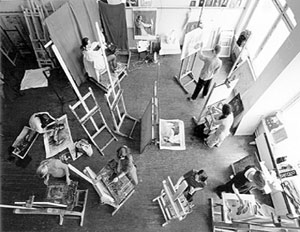 К этой группе относятся профессии, связанные с изобразительной, музыкальной, литературно-художественной, актерско-сценической деятельностью. Создание произведений искусства — особый процесс. Не всегда современники способны оценить живущего рядом гениального художника, поэта или композитора. Нередко слава и признание приходят к творцам только после смерти. Но зато человек, занимающийся творчеством, испытывает ни с чем не сравнимую радость. Для освоения творческих профессий мало одного желания — необходимы творческие способности, талант, трудолюбие.Многие профессии трудно отнести к одному предмету труда. Например, хороший секретарь должен не только быть специалистом в области знаковой информации (работа с документами), но и уметь пользоваться компьютером и офисной техникой, эффективно общаться с людьми. Хороший учитель кроме профессиональных знаний и умения общаться должен обладать артистизмом.Не всякий вид трудовой деятельности называется профессией.Профессия — это:• деятельность, направленная на пользу обществу,• деятельность, требующая профессионального обучения,• деятельность, выполняемая за определенное вознаграждение (зарплату).ПРОФЕССИЯ НА БУКВУ…Цель: расширить у участников представлений о мире профессионального труда и актуализировать уже имеющиеся знания о профессиях. Носит разминочный характер.Общая инструкция: «Сейчас будет названа какая-то буква. Наша задача – показать, что мы знаем много профессий, начинающихся с этой буквы, т.е. показать, как мы знаем мир профессий. Каждый по кругу будет называть по одной профессии на данную букву».Ведущий называет 1-ую букву, а участники поочереди называют профессии. Если называется совершенно непонятная профессия, ведущий просит пояснить, о чем идет речь. Если игрок не может это объяснить, то считается, что профессия не названа и ход передается следующему по очереди игроку (по более жестким правилам, тот, кто не смог назвать профессию выходит на время из круга). При этом вовсе не обязательно требовать от участников официальных (безукоризненно «правильных») названий профессий, поскольку на данный момент ни один справочник не является исчерпывающим. Важно хотя бы приблизительно обозначить ту или иную профессиональную деятельность и суметь ответить на уточняющие вопросы.Желательно более 5-7 букв не предлагать, иначе игра перестанет казаться увлекательной. При проведении игры начинать следует с простых букв, по которым легко называть профессии (М, Н, О), постепенно предлагая участникам более сложные буквы (Ч, Ц, Я…).    МЯЧ ПЛЮС ПРОФЕССИЯ(КТО НАЗОВЕТ БОЛЬШЕ ПРОФЕССИЙ?)Все встают в круг. Участники, бросая мяч друг другу, называют профессию. упражнение проходит в быстром темпе. Если участник долго не может вспомнить название профессии, задерживая ход, или повторяет уже названную, он выбывает. Побеждает тот, кто остался последним.Игра «Аукцион»      Педагог называет предмет труда, а учащиеся по очереди называют профессии, относящиеся к этой группе. Профессии можно записывать на доске. После каждой названной профессии учитель считает до трех или ударяет в ладоши, ожидая названия очередной профессии. Профессию необходимо назвать до третьего хлопка. Тот, за кем останется последнее слово, считается победителем. Во время игры ребята понимают, насколько мало они осведомлены о мире профессий. Главная задача учителя — дать возможность почувствовать этот информационный голод. Игра занимает от 5 до 15 минут. Удлинение интервалов между хлопками, остроумные реплики учителя, такие атрибуты, как деревянный молоток, гонг, символические призы, придадут игре особую привлекательность.ДИФФЕРЕНЦИАЛЬНО-ДИАГНОСТИЧЕСКИЙ ОПРОСНИК(ДДО Климов Е.А.)Чтобы выяснить, какой из типов профессий наиболее соответствует сложившимся у Вас к данному моменту времени личным качествам, Вам необходимо ответить на ряд вопросов.Если Вы согласны с утверждением, и названная деятельность Вам интересна, обведите кружком в «Листе ответов» номер этого утверждения.Легко (без внутренней скованности) вступаю в общение с новыми людьми.Охотно и подолгу могу что-нибудь мастерить (или шить, чинить, вязать).Стараюсь придать окружающей меня среде черты красоты; другие считают, что мне это удается.Охотно и постоянно ухаживаю за растениями (животными).Охотно и подолгу могу что-либо подсчитывать, вычислять или чертить.Охотно провожу время со сверстниками или младшими, когда их нужно чем-то занять, увлечь делом или помочь им в чем-то.Охотно и часто помогаю старшим по уходу за животными (растениями).Обычно я делаю мало ошибок в письменных работах.Мои изделия (то, что я своими руками в свободное от учебы время) обычно вызывает интерес у товарищей, старших.Старшие считают, что у меня есть способности к определенной области искусства.Охотно читаю о растительном (животном) мире.Активно участвую в художественной самодеятельности.Охотно читаю об устройстве и работе механизмов, машин, приборов.Охотно и подолгу могу разгадывать головоломки или сидеть над трудными задачами, кроссвордами, ребусами.Легко улаживаю разногласия между сверстниками или младшими.Старшие считают, что у меня есть способности к работе с техникой.Результаты моего художественного творчества одобряют совершенно незнакомые люди.Старшие считают, что у меня есть способности к работе с биологическими объектами (растениями или животными).Обычно, как считают, мне удается подробно и ясно для других излагать мысли в письменной форме.Почти никогда ни с кем не ссорюсь.Результаты моего технического творчества одобряют незнакомые люди.Без особого труда усваиваю иностранные слова.Мне часто случается помогать даже незнакомым людям.Подолгу, не уставая, могу заниматься любимой художественной работой (Музыкой, рисованием и т.п.).Стараюсь повлиять на ход развития растительных или животных организмов, улучшить, изменить их.Люблю разбираться в устройстве механизмов, машин, приборов.Мне обычно удается убедить сверстников или младших в целесообразности того или иного плана действий.Охотно наблюдаю за животными (или рассматриваю растения).Охотно читаю такую литературу, которую многие считают «скучной» (научно-популярную, литературно-критическую, публицистику).Стараюсь понять секреты мастерства работников искусства и воспроизводить их действия (делать как они).Личность и профессия.ТЕСТ Д.ГОЛЛАНДАпо определению типа профессиональной направленности личности Цель:выявитьтип профессиональной направленности и профессионального развития личности.Структура: методика состоит из попарно представленных различных профессий. Всего 42 выбора. В основу методики положена оценка профессионального типа. Голланд выделял 6 типов:Реалистичный тип – несоциальный, ориентированный на настоящее, эмоционально стабильный, занимающийся конкретными объектами (вещами, инструментами, машинами), отдает предпочтение занятиям, требующим моторной ловкости, конкретности. Развиты математические, невербальные способности.Предпочитает профессии: механик, электрик, инженер, агроном…Интеллектуальный тип – несоциален, аналитичен, рационален, независим, оригинален. Преобладают теоретические ценности, любит решать задачи, требующие абстрактного мышления, интеллектуал. Гармонично развиты вербальные и невербальные способности.Предпочитает профессии: ботаник, астроном, математик, физик…Социальный тип – обладает социальными умениями, нуждается в контактах. Черты его характера: стремление поучать и воспитывать, гуманность, женственность. Представитель данного типа старается держаться в стороне от интеллектуальных проблем; активен, но часто зависим от мнения группы людей проблемы решает опираясь на эмоции, чувство, умение общаться. Обладает хорошими вербальными способностями.Предпочитает профессии: учитель, врач, психолог и т.д.Конвенциональный тип – предпочитает четко структурированную деятельность. Характер стереотипный, конкретный, практический. Не проявляет критичность, оригинальность, консервативен. Слабо развиты организаторские способности, преобладают математические способности.Предпочитает профессии: наборщик, бухгалтер, секретарь и т.д.Предприимчивый тип – избирает цели, которые позволяют энергию, энтузиазм. Импульсивен, любит приключения. Представитель данного типа доминантен, любит признание, любит руководить. Ему не нравится практический труд, а также занятия, требующие интеллектуальных усилий, усидчивости. Хорошо решает задачи, связанные с руководством, агрессивен и предприимчив, обладает хорошими вербальными способностями.Артистический тип – опирается на эмоции, воображение, интуицию; имеет сложный взгляд на жизнь. Независим в решениях, оригинален. Высоко развиты моторные и вербальные способности. Для представителей данного типа характерен высокий жизненный идеал с утверждением своего «Я».Предпочитает профессии: писатель, режиссер, декоратор, художник и т.п.Инструкция: в бланке попарно представлены различные профессии. В каждой паре профессий постарайтесь найти ту, которой вы отдаете предпочтение.Ключ к тесту Д.ГолландаБЛАНК ОТВЕТОВТемперамент и профессия Темперамент — это свойство нервной системы. Темперамент определяет и обеспечивает скорость, силу и уравновешенность наших реакций. Он проявляется в мышлении, речи, манере общения. Темперамент можно определить с помощью теста (модификация Личностного опросника Г. Айзенка).Прослушайте ряд высказываний. Если вы чувствуете или реагируете похожим образом, поставьте в бланке рядом с номером высказывания плюс, если нет — минус.1. Я часто испытываю потребность в новых впечатлениях.2. Мне бывает трудно отказаться от своих планов.3. Обычно я действую и говорю быстро, долго не раздумывая.4. Иногда я чувствую себя несчастным без всякой причины.5. На спор я могу совершить необычный поступок.6. Иногда я нарушаю свои обещания.7. У меня часто меняется настроение.8. Мне нравятся азартные игры.9. У меня бывает учащенное сердцебиение.10. Я часто переживаю из-за того, что сказал или сделал что-то не так.11. Мне нравится работа, которая требует быстроты.12. Мне приходилось плохо отзываться о своих знакомых.13. Меня легко обидеть.14. Лучше иметь много приятелей, чем мало друзей.15. Временами меня переполняет энергия, а иногда все валится из рук.16. Мне приятнее находиться в компании, чем быть одному.17. Я долго переживаю неудачу.18. У меня бывают мысли, которые хотелось бы скрыть от других.19. Я могу дать волю своим чувствам и от души повеселиться в компании.20. Мои нервы часто натянуты до предела.21. Думаю, что меня считают веселым человеком.22. Я часто жалею о сказанных или несказанных вовремя словах.23. На грубость я отвечаю грубостью.24. Я могу опоздать.25. Обычно мне легко и приятно в шумной компании.26. Иногда мне мешают уснуть разные мысли.27. Мне проще спросить о чем-то у других, чем прочитать самому.28. Я часто испытываю чувство вины.29. Мне нравится быть в центре внимания.30. Иногда я говорю о вещах, в которых не разбираюсь.31. Мне часто снятся кошмары.32. Мне легко общаться с незнакомым человеком.33. Иногда мне кажется, что я чем-то хуже других.34. Думаю, что я — уверенный в себе человек.35. Меня задевает критика.36. У меня есть кое-какие вредные привычки.37. Я могу внести оживление в скучную компанию.38. Я беспокоюсь о своем здоровье.39. Я люблю подшучивать над другими.40. Мне трудно ответить «нет», когда меня о чем-то просят.Каждый отрицательный ответ на вопросы 6, 12, 18, 24, 30, 36 оценивается в один балл. Чем меньше баллов, тем выше достоверность результатов теста. Если вы набрали больше трех баллов, возможно, вы подсознательно стремились давать «хорошие», «правильные» ответы. Запишите результат на строке Искренность (см. приложение 1).Подсчитайте количество своих положительных ответов на вопросы 1, 3, 5, 8, 11, 14, 16, 19, 21, 23, 25, 27, 29, 32, 34, 37, 39. Запишите сумму на строке Общительность.1–5 баллов. Если вы набрали меньше 6 баллов, вы — интроверт. Интроверт (от латинского «intro», что означает «внутрь») ориентирован на свой внутренний мир, он живет своими чувствами, мыслями, переживаниями, не испытывая особой потребности в общении с другими людьми. Поэтому профессии продавца, врача, учителя, юриста, журналиста, менеджера, требующие интенсивного общения, могут вас утомлять. Обратите внимание на виды деятельности, которые не связаны с широкими человеческими контактами: программирование, конструирование, творчество, работа с текстами, с животными и растениями. При наличии способностей вы добьетесь успеха в науке, искусстве, ремеслах, требующих точности и аккуратности.6–11 баллов. Для людей вашего типа в психологии есть специальный термин — амбиверт (от латинского «ambi» — двойственный). Это универсальный тип личности, золотая середина. Вы избирательны в общении. Вам нравится быть с людьми, но вам не все равно, кто вас окружает. Вы хорошо чувствуете себя в компании, но легко можете от нее отказаться. Одиночество вас не пугает. Вам подходят не только профессии, связанные с общением, но и требующие умения работать одному.12–17 баллов. Если вы набрали больше 12 баллов, вы — экстраверт. Экстраверт (от латинского «extra», что означает «сверх», «снаружи», «вне») — это человек, который ориентирован на внешние предметы и обстоятельства. Вероятно, вам нравится быть в центре внимания. Ради компании вы можете пренебречь другими делами. Занятия, требующие усидчивости и терпения, даются вам усилием воли. Вам подошли бы профессии, требующие интенсивного общения с покупателями, клиентами, пациентами, учениками, студентами, пассажирами. Профессии, требующие терпения и усидчивости (работа за компьютером, исследовательская деятельность, расчеты и вычисления), будут даваться вам ценой больших усилий и нервного напряжения.Подсчитайте количество своих положительных ответов на вопросы 2, 4, 7, 9, 10, 13, 15, 17, 20, 22, 26, 28, 31, 33, 35, 38, 40. Запишите сумму на строке Стабильность.1–5 баллов. Вас трудно вывести из равновесия. Вы хладнокровны и невозмутимы. Переживания многих людей вам непонятны. Вы скорее поможете делом, чем будете на словах выражать свое сочувствие. Профессии, требующие самоконтроля и умения рисковать, будто созданы для вас. Если только это не маска супермена (или супервумен).Вы способны выдерживать большие эмоциональные нагрузки. Обратите внимание на профессии хирурга, военного, сотрудника правоохранительных органов, испытателя техники, спасателя.6–11 баллов. Эмоциональная стабильность. В вас удачно сочетаются устойчивость и чувствительность нервной системы. Вы легче многих справляетесь с жизненными трудностями и при этом способны понять и почувствовать эмоциональное состояние другого человека, поддержать его. Если у вас при этом есть потребность в общении с другими людьми, обратите внимание на такие сферы деятельности, как обслуживание, обучение, воспитание, медицина, управление.12–17 баллов. Вероятно, вы принимаете близко к сердцу не только свои проблемы, но и проблемы своих друзей и знакомых. Ваша готовность прийти на помощь другому человеку, вероятно, нравится другим людям. Есть масса профессий, где это качество является профессионально важным. Например, все профессии социальной сферы. Люди искусства также обладают особой восприимчивостью, чуткостью и ранимостью.Природа наградила вас более тонкой нервной системой, чем других людей. Если помнить об этом, то окружающий мир будет восприниматься намного спокойней. Ваша отзывчивость наверняка притягивает людей, которые нуждаются в вашем сочувствии. Но в первую очередь вы должны сами обрести силу и уверенность.На горизонтальной оси отметьте сумму баллов по шкале «Экстраверсия» (общительность), а на вертикальной — сумму баллов по шкале «Стабильность» (см. с. 14).Отметив на осях координат обе точки, вы легко определите свой темперамент. Чем дальше вы от центра, тем ярче у вас выражены черты одного из четырех темпераментов. Если ваша точка оказалось на одной из двух осей, значит, вам удается сочетать черты двух темпераментов. Если вы «попали в яблочко», то есть в центр, вы сочетаете черты всех четырех темпераментов. Будем надеяться, что самые лучшие.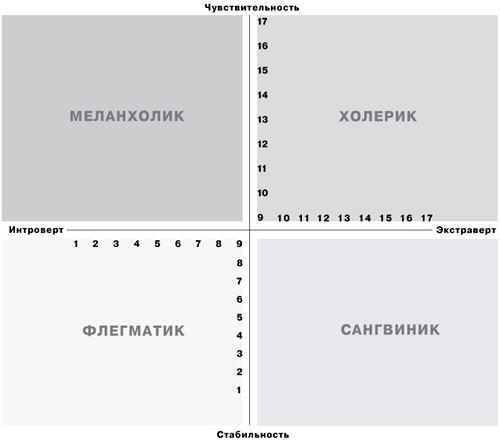 Верхний правый квадратХолерический темпераментЛюди этого темперамента быстры, подвижны, возбудимы. У холерика выразительная мимика, живая речь, резкие движения. Его чувства обычно быстро возникают и ярко проявляются. Холерик с увлечением берется за дело, работает с подъемом, преодолевая трудности. Когда запас энергии истощается, настроение резко падает. В общении с людьми холерик может быть резок, провоцируя конфликтные ситуации. Поскольку потребность в общении у холериков повышена, они часто выбирают профессии, связанные с общением, — сфера обслуживания, юриспруденция, политика, администрирование. А это как раз те виды деятельности, которые требуют от человека умения эффективно общаться.Холериком был Александр Суворов. От природы он имел слабое здоровье и в детстве приводил в ужас родителей, обливаясь поздней осенью на улице холодной водой. Ему удалось закалить не только тело, но и дух. Став великим полководцем, он ни в чем не уступал своим солдатам, разделяя с ними все тяготы походной жизни и удивляя своей энергией и целеустремленностью.Нижний левый квадратФлегматический темпераментПолной противоположностью Суворову был флегматик Кутузов. Вероятно, его темперамент оказал влияние на выбор стратегии в войне с Наполеоном. Флегматики миролюбивы, но до тех пор, пока не затронуты их интересы. Флегматизм не помешал полководцу Кутузову одержать победу над Наполеоном.Флегматики медлительны и уравновешенны. Они, как правило, доводят начатое дело до конца. Их чувства глубоки, но скрыты от посторонних глаз. Человеку флегматического темперамента легко выработать выдержку, хладнокровие, спокойствие. В некоторых случаях у флегматиков может сформироваться безразличие к работе и людям, вялость, инертность. У флегматиков есть склонность к систематической работе, умение концентрироваться на поставленной задаче, вдумчивость – необходимые профессиональные качества ученого, исследователя.Нижний правый квадратСангвинический темпераментСангвиник быстро сходится с людьми, жизнерадостен, легко переключается с одного дела на другое, не любит однообразия. Он без труда контролирует свои эмоции, быстро осваивается в новой обстановке, любит общение. У сангвиника скоро возникают чувства радости, горя, привязанности и враждебности, но эти чувства неглубоки. Настроение сангвиника быстро меняется, но, как правило, преобладает хорошее настроение. Сангвинический темперамент не накладывает никаких ограничений на выбор профессии.Известный полководец Наполеон был сангвиником. Этот тип темперамента считается самым сильным. Однако он не спас Наполеона от поражения, которое нанес ему флегматик Кутузов.Верхний левый квадратМеланхолический темперамент.Чувства и эмоциональные состояния у людей меланхолического темперамента отличаются глубиной, большой силой и длительностью. Меланхолики тяжело переносят обиды, огорчения, хотя внешне это может слабо проявляться. Они избегают новых людей, чувствуют себя неловко в новой обстановке. В привычной и спокойной обстановке люди с таким темпераментом работают очень продуктивно. Меланхоликам свойственны глубина и постоянство, тонкость восприятия.• Как вы думаете, почему среди меланхоликов нет прославленных полководцев?Высокая чувствительность в сочетании с потребностью в одиночестве рождает не полководцев, а творцов. Большинство поэтов, художников, музыкантов — меланхолики. Их произведения — память об их чувствах и переживаниях. Силой своего таланта они заставляют других переживать свое счастье и свое страдание. Однако не бывает правил без исключений. Холерический темперамент не помешал Пушкину стать великим поэтом. Французский писатель Александр Дюма был сангвиником. Помните его «Три мушкетера»? Атос, Портос, Арамис и д’Артаньян как раз и представляют четыре темперамента. Они дополняют друг друга, как четыре стихии или четыре времени года, и поэтому непобедимы. Определите темпераменты четырех мушкетеров.Любая группа людей работает эффективней, если в ней есть представители всех темпераментов.Меланхолики первыми чувствуют, в каком направлении надо начинать поиск. Холерики выполняют функции бесстрашных разведчиков. Сангвиники являются источником положительных эмоций и постоянно генерируют неожиданные идеи. Флегматики анализируют информацию и предлагают взвешенное решение.В чистом виде темпераменты встречаются редко. В каждом человеке есть что-то от холерика, сангвиника, флегматика и меланхолика. Вопрос, кем лучше быть, не имеет смысла, как и вопрос, какое время года лучше. В каждом есть свои плюсы и свои минусы. Надо их знать и действовать, выбирая эффективную модель поведения в зависимости от ситуации, не идя на поводу у природных качеств, а развивая их.Особенности темперамента необходимо учитывать при выборе профессии, но не следует путать темперамент с характером. Доброта и жестокость, трудолюбие и лень, аккуратность и неряшливость — все это черты характера, они не заложены от природы, а формируются на протяжении всей жизни. Умным или глупым, честным или лживым, талантливым или бездарным может быть человек с любым темпераментом. Успешность человека зависит не от темперамента, а от трудолюбия, способностей, знаний и навыков.Мотивы, влияющие на профессиональный выбор Выбор профессии, или профессиональное самоопределение, — основа самоутверждения человека в обществе, одно из главных решений в жизни. Выбор профессии определяет очень многое, а именно: кем быть, к какой социальной группе принадлежать, где и с кем работать, какой стиль жизни выбрать.Существуют различные варианты определения понятия «выбор профессии», однако все они содержат мысль, что профессиональное самоопределение представляет собой выбор, осуществляемый в результате анализа внутренних ресурсов субъекта выбора профессии и соотнесения их с требованиями профессии. Содержание определения высвечивает двусторонность явления выбора профессии: с одной стороны, тот, кто выбирает (субъект выбора), с другой — то, что выбирают (объект выбора). И субъект и объект обладают огромным количеством характеристик, чем объясняется неоднозначность явления выбора профессии.Выбор профессии — это не одномоментный акт, а процесс, состоящий из ряда этапов, продолжительность которых зависит от внешних условий и индивидуальных особенностей субъекта выбора профессии.С позиций личностного подхода выделяют четыре стадии процесса профессионального самоопределения.
1. Возникновение и формирование профессиональных намерений и первоначальная ориентировка в различных сферах труда (старший школьный возраст).
2. Профессиональное обучение как освоение выбранной профессии.
3. Профессиональная адаптация, характеризующаяся формированием индивидуального стиля деятельности и включением в систему производственных и социальных отношений.
4. Самореализация в труде (частичная или полная) — выполнение или невыполнение тех ожиданий, которые связаны с профессиональным трудом.Профессиональное самоопределение рассматривается как процесс, охватывающий весь период профессиональной деятельности личности: от возникновения профессиональных намерений до выхода из трудовой деятельности.Как мы уже отмечали, ситуация выбора профессии характеризуется двусторонностью: с одной стороны —мир профессий, обладающий широчайшим спектром различных характеристик, с другой—субъект выбора профессии, личность со всеми ее особенностями.В ряду основных факторов выбора профессии обычно называются следующие: интересы (познавательный, профессиональный, интерес к профессии, склонности), способности (как психологические механизмы, необходимые для успеха в определенном виде деятельности), темперамент, характер. Эти факторы часто относят к субъективным. Следующая группа факторов (их можно назвать объективными) включает в себя: уровень подготовки (школьная успеваемость), состояние здоровья, информированность о мире профессий. Выделяют также социальные характеристики: социальное окружение, домашние условия, образовательный уровень родителей. Особое внимание уделяется таким факторам, как мотивы профессиональной деятельности, жизненные ценности индивида, прошлый опыт, представления о будущем. Кроме того, в последнее время ряд авторов подчеркивает значение общей активности, самооценки, уверенности в достижении успеха, уровня форсированности осознанной психической саморегуляции.Наиболее изученным и всеми признаваемым фактором профессионального самоопределения являются интересы субъекта выбора профессии. Интересы традиционно считаются самым значимым мотивом выбора профессии, осознаваемым ранее и яснее всех других. Выбор профессии отражает определенный уровень личных притязаний, основанный на оценке своих способностей и возможностей. Рядом авторов отмечено, что уровень притязаний у подростков часто завышен. Это обусловлено неадекватностью самооценки способностей и плохой информированностью о требованиях избираемой профессии Несмотря на достаточно широкое развитие профориентационной сети в нашей стране, большинство старшеклассников выбирает профессию более или менее стихийно. Естественно, возникает вопрос, все ли выбирающие профессию нуждаются в помощи профориентационной службы и особенно в помощи психолога-профконсультанта. Исследования форсированности профессиональных планов выпускников показывают, что около 30% восьмиклассников и 50% десятиклассников в состоянии самостоятельно выбрать профессию.По степени форсированности выбора выпускников школы обычно разделяют на четыре группы, несомненно, связанные с индивидуальными характеристиками:
1) определившиеся (30%);
2) колеблющиеся (30%);
3) неустойчивые (15%);
4) пассивные (25%).Итак, около 30% старшеклассников могут сами выбрать профессию, не прибегая к посторонней помощи. Остальные нуждаются в помощи профориентацииной службы, причем форма помощи должна быть разной. Одним требуется достоверная информация о мире профессий, другие хотят получить сведения о своих индивидуальных особенностях (часто просто хотят получить подтверждение уже известного), многим нужно лишь аргументированное подтверждение их выбора. Профориентационная служба призвана решать эти и другие проблемы, возникающие в связи с выбором профессии, оказывая выпускникам помощь в плане профессиональной информации, профессиональной консультации, профессионального отбора и подбора.ЛОВУШКИ-КАПКАНЧИКИЦель: повысить уровень осознания возможных препятствий (ловушек) на пути к профессиональным целям и сформировать представления о путях преодоления этих препятствий.Совместно с группой определяется конкретная профессиональная цель (поступление в конкретное учебное заведение, окончание данного заведения, оформление на конкретное место работы или конкретное профессиональное достижение, включая построение карьеры и получение наград, премий и прочего).В группе выбирается доброволец, который будет «представлять» какого-то вымышленного человека (если доброволец пожелает, то он может представлять самого себя). При этом для вымышленного человека необходимо сразу же определить его основные характеристики: пол, возраст (желательно, чтобы возраст соответствовал возрасту большинства присутствующих, что сделает упражнение более актуальным для играющих), образование, семейное положение и т.д., но таких характеристик не должно быть слишком много.Общая инструкция: «Сейчас каждый, уже зная, к каким целям стремится наш главный герой (вымышленный или реальный), должен будет определить или придумать для него некоторые трудности на пути к профессиональной цели. Особое внимание обращаем на то, что трудности могут быть как внешними, так и внутренними, заключенными в самом человеке и именно об этих внутренних трудностях многие часто забывают. Желательно определить даже 2-3 такие трудности-ловушки на случай, если похожие трудности придумают другие участники (чтобы не повторяться). Выделяя такие трудности, каждый обязательно должен подумать, как преодолеть их. Главному игроку также дается время, чтобы он выделил несколько наиболее вероятных трудностей на пути к своей цели и подготовился отвечать, как он собирается их преодолевать.После этого поочереди каждый будет называть по одной трудности-ловушке, а главный игрок сразу же (без размышления) должен будет сказать, как можно было бы эту трудность преодолеть. Игрок, назвавший данную трудность также должен будет сказать, как можно было бы ее преодолеть. Ведущий с помощью группы определит (с помощью голосования или других процедур), чей вариант преодоления данной трудности оказался наиболее оптимальным. Победителю будет поставлен приз-знак «+». Если к концу игры у главного игрока окажется больше «+», то значит, он сумел преодолеть основные трудности на пути к своей будущей цели».Далее игроки, включая главного героя, выделяют на своих листочках основные трудности на пути к намеченной цели.Каждый по очереди называет свою трудность. Если окажется, что какая-то трудность будет явно надуманной (например, разговор с самим Господом Богом накануне ответственного экзамена), то сама группа должна решить, обсуждать подобную трудность или нет.Сразу же главный игрок говорит, как он собирается ее преодолеть. После него о своем варианте преодоления трудности говорит игрок, назвавший эту трудность.Ведущий с помощью остальных игроков определяет, чей вариант преодоления трудности оказался более оптимальным, интересным и реалистичным.Подводится общий итог – сумел ли главный герой преодолеть названные трудности.ОПРОСНИК «МОТИВЫ ВЫБОРА ПРОФЕССИИ»Инструкция: сейчас вам будут представлены утверждения, характеризующие любую профессию. Подумайте и оцените, в какой мере каждое из них повлияет на ваш выбор профессии. Назовите эту профессию, специальность.Оценивать необходимо по следующей шкале оценок:5 – очень сильно повлияло;4 – сильно повлияло;3 – средне повлияло;2 – слабо повлияло;1 – никак не повлияло.Условные обозначения (по таблице):«И» - внутренние индивидуально значимые мотивы;«С» - внутренние социально значимые мотивы;«+» - внешние положительные мотивы;«-» - внешние отрицательные мотивы.Выделяются как и индивидуально значимые мотивы для каждого участника, так и общие, т.е. характерные для данной группы в целом. Модные профессииПОХОДКА (ПОСТУПЬ ПРОФЕССИОНАЛА)Цель: в веселойформе смоделировать некоторые типичные черты и особенности поведения тех или иных профессионалов, позволяющие лучше понять обобщенные образы представителей данных профессий, и соотнести их с представлениями о собственном Я-образе. 1. Ведущий предлагает всем рассчитаться по порядку. 2. Каждый достает листочек бумаги и проставляет на нем в столбик столько номеров, сколько оказалось участников игры. 3. Общая инструкция: «Данное игровое упражнение одновременно очень необычное и очень простое. Мы попробуем изобразить те или иные профессии с помощью походки, ведь можно же изобразить разные вещи и явления с помощью жестов, мимики, различных поз и т.д. Сначала каждый должен выбрать себе профессию, которую он захочет представить с помощью своей походки. Сейчас каждый из вас поочереди встанет со своего места, спокойно подойдет ко мне и шепотом скажет мне на ухо. Какого профессионала он хочет изобразить с помощью своей походки. После он также тихо пройдет на свое место. Остальные должны будут внимательно наблюдать за походкой очередного игрока, а в своих листочках напротив номера этого игрока написать ту профессию, с которой у вас проассоциировалась его походка. Известно ведь, что по походке иногда можно узнать работает человек грузчиком или артистом балета, военным или бухгалтером и т.д.»Будет лучше, если первым пример покажет сам ведущий, поскольку упражнение очень необычное и у кого-то из игроков оно может вызвать недоумение. Ведущий должен продемонстрировать, что нет ничего особенного в том, что он просто встанет со своего места и попытается изобразить кого-то одной лишь походкой.Далее игроки поочереди проделывают то же самое, но каждый раз называя предварительно свой порядковый номер.Ведущий записывает в своем листочке, какой номер какую именно профессию хотел представить своей походкой.Затем ведущий быстро собирает у игроков их листочки с записями и перемешивает их.При подведении итогов ведущий берет первый листок и зачитывает профессию напротив первого номера, затем берет второй листок и также зачитывает профессию напротив первого номера и т.д. После этого он говорит, какую же профессию хотел представить своей походкой сам игрок. Делается это для того, чтобы сравнить задуманную игроком профессию и то, что из этого получилось. Далее он переходит ко второму номеру и т.д. При этом совершенно не обязательно выяснять, кто именно под каким номером выступал (обычно, когда много участников, чужие номера остальными игроками забываются).Если окажется, что кто-то из озорства напишет какую-то явно неприличную (обидную) профессию, то ведущий ее просто не зачитывает.Пройтись по комнате под взглядами остальных участников, для кого-то может оказаться не простым испытанием. Поэтому, если кто-то откажется участвовать в упражнении, то нужно отнестись к нему с пониманием и предложить просто понаблюдать за игроками.ПЯТЬ ШАГОВЦель: повысить готовность участников выделять приоритеты при планировании своих жизненных и профессиональных перспектив, а также готовность соотносить свои профессиональные цели и возможности.Ведущий предлагает группе определить какую-либо интересную профессиональную цель (поступить в какое-то учебное заведение, оформиться на интересную работу, совершить в перспективе что-то выдающееся в работе). Эта цель выписывается на доска (или флипе).Ведущий предлагает группе определить, что за воображаемый человек должен достичь этой цели. Участники должны назвать его основные (воображаемые) характеристики по следующим позициям: пол, возраст (желательно сверстники играющих), успеваемость в школе, материальное положение и социальный статус родителей и близких людей. Это все кратко выписывается на доске.Каждый участник на отдельном листочке должен выделить 5 основных этапов (5 шагов), обеспечили бы движение к намеченной цели (примерно за 5 мин.).Далее все делятся на микрогруппы по 3-4 человека.В каждой микрогруппе организуется обсуждение, чей вариант этапов достижения выделенной цели наиболее оптимальный и интересный (с учетом особенностей обозначенного выше человека). В итоге обсуждения каждая группа на новом листочке должна выписать 5 самых оптимальных этапов (5-7 мин.).Представитель от каждой группы кратко сообщает о наиболее важных 5-и этапах, которые выделены в групповом обсуждении. Остальные участники могут задавать уточняющие вопросы. Возможна небольшая дискуссия (при наличии времени).При общем подведении итогов игры можно посмотреть, как совпадают варианты, предложенные разными микрогруппами. Также в итоговой дискуссии можно оценить совместными усилиями, насколько учитывались особенности человека для которого и выделялись 5 этапов достижения профессиональной цели. Важно также определить, насколько выделенные этапы реалистичны и соответствуют конкретной социально-экономической ситуации в стране, т.е. насколько ситуация в обществе позволяет (или не позволяет) осуществить те или иные профессиональные и жизненные мечты.Вполне возможно проведение данного игрового упражнения и по другим процедурным схемам. Например, сначала каждый выделяет 5 этапов на своем листочке, затем 2-3 желающих выходят к доске и выписывают свои предложения, после чего в общем обсуждении рассматриваются по порядку этапы, выписанные этими участниками и выделяется наиболее оптимальный вариант.В другом случае, можно сразу разбить участников на группы и предложить им (без предварительной индивидуальной работы) составить общий вариант программы достижения намеченной цели (выписать 5 этапов-шагов) для данного человека.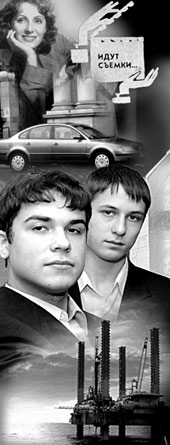 Выбор профессии-дело серьезноеПравильный выбор профессии позволяет реализовать свой творческий потенциал, избежать разочарования, оградить себя и свою семью от нищеты и неуверенности в завтрашнем дне. Какой выбор можно считать правильным?Во-первых, будущая работа должна быть в радость, а не в тягость (ХОЧУ).Во-вторых, вы должны обладать набором профессионально важных для этой работы качеств: интеллектуальных, физических, психологических (МОГУ).В-третьих, эта профессия должна пользоваться спросом на рынке труда (НАДО).Представим три слагаемых правильного выбора в виде трех окружностей (см. с. 25).Если требования рынка труда, возможности и желания самого человека и требования рынка труда даже не пересекаются, это означает, он хочет делать то, чего делать не может в ситуации, когда это никому не надо. Кстати, таких чудаков немало — больше половины всех выпускников. Только они об этом пока не знают.Требования рынка, возможности и желания человека могут пересекаться. Этот случай не так безнадежен, как первый, потому что найти компромисс между тремя условиями профессиональной успешности реально. По мере освоения профессии может расти интерес к ней. Чем выше профессионализм, тем больше шансов на рынке труда.Счастливое совпадение требований рынка, возможностей и желаний человека — самый редкий вариант, дающий возможность получать достойное вознаграждение за работу, приносящую удовольствие.Знание себя, мира профессий и рынка труда поможет вам поставить перед собой реалистичную цель и наметить пути ее достижения.Выбор профессии, как и любое дело, начинается с постановки цели, или целеполагания: капризное и расплывчатое «хочу» должно обрести скульптурные формы. Цели должны быть:• конкретными (хочу получить Нобелевскую премию в области литературы, купить домик в деревне на берегу Оки, стать самым крутым бизнесменом в нашем подъезде);•  реалистичными, то есть соотнесенными с собственными возможностями: физическими, интеллектуальными, финансовыми, возрастными и др.;• позитивными (идти не от чего-то — «не хочу прозябать в нищете и безвестности», а к чему-то — «хочу денег и славы»);• ограниченными во времени (цель — это мечта, которая должна осуществиться точно к назначенному сроку).Цели должны быть обеспечены внутренними ресурсами: личностными особенностями, склонностями, способностями, профессионально важными качествами, а не внешними: деньги, связи, случай. При планировании профессиональной карьеры необходимо выделить следующие моменты:1) главная цель (кем хочу стать, чего хочу достичь, каким хочу быть);2) цепочка ближних и дальних конкретных целей (занятия в кружках, секциях, знакомство с будущей профессией, с возможным местом учебы или работы);3) пути и средства достижения целей (для кого-то — знания и умения, для кого-то — связи и деньги);4) внешние условия достижения целей (выбор места учебы или работы, возможные препятствия и пути их преодоления);5) внутренние условия достижения целей (способности, сила воли, здоровье);6) запасные варианты и пути их достижения (это как запасной парашют).Французский писатель и философ Ларошфуко писал: «Умный человек определяет место для каждого из своих желаний и затем исполняет их по порядку. Наша жадность часто нарушает этот порядок и заставляет преследовать одновременно такое множество целей, что в погоне за пустяками мы упускаем главное».Если ваша цель — выбор профессии в соответствии с вашими возможностями и потребностями, задайте себе следующие вопросы:• на какой уровень образования я могу рассчитывать (высшее, среднее специальное, курсы или что-то еще), учитывая свою школьную успеваемость и интеллектуальные возможности?• каким должно быть содержание профессии, чтобы мне было интересно работать?• какое материальное вознаграждение я хочу получить за свой труд — реальный минимум заработной платы?• какой образ жизни я хочу вести: напряженный, когда приходится уделять работе не только рабочее, но и личное время, или свободный, позволяющий много времени отдавать семье, друзьям и любимому делу?• хочу я работать рядом с домом или мне это безразлично?ЧЕЛОВЕК – ПРОФЕССИЯ (АССОЦИАЦИИ)Цель: на ассоциативном, образном уровне научиться соотносить человека (и самого себя) с профессиями и, таким образом, повысить готовность участников различать профессиональные стереотипы.Общая инструкция: «Сейчас мы загадаем любого из сидящих в круге, а кто-то постарается отгадать этого человека. Но отгадывать он будет с помощью одного единственного вопроса: с какой профессией этот человек (загаданный) ассоциируется, т.е. общий облик человека какую профессию больше всего напоминает? Каждый по кругу должен будет назвать наиболее подходящую для загаданного профессию. Профессии могут повторяться. После этого у отгадывающего будет возможность подумать немного (30-40 сек.) и назвать свои варианты отгадки. Интересно, какой по счету вариант будет правильным?».По желанию выбирается доброволец-отгадывающий и отправляется на некоторое время в коридор, а остальные быстро и тихо (!) выбирают любого из присутствующих. При этом загаданный может быть и сам отгадывающий, ведь вернувшись из коридора, он также будет сидеть во время игры в круге.Приглашается отгадывающий, садится в круг и начинает всем по очереди задавать вопрос: «С какой профессией ассоциируется загаданный человек?». Каждый должен быстро дать ответ (он должен быть правильным и в то же время не являться откровенной подсказкой).После того, как все дали свои варианты ассоциаций, отгадывающий думает немного и начинает называть тех, кто по его мнению, в наибольшей степени соответствует названным профессиям. Если игроков немного (6-8 ч-к), то отгадывающий может обратиться к участникам с этим же вопросом повторно, т.е. как бы пройти второй круг.Обсуждение организуется следующим образом. Если кого-то назвали по ошибке, то можно спросить у него, насколько соответствует его представление о себе названным профессиям, т.е. так ли уж сильно ошибся отгадывающий? У того человека, кого на самом деле загадали, можно спросить, согласен ли он с названными профессиями (насколько они соответствуют его собственному представлению о себе, о своем образе…). У отгадывающего можно поинтересоваться (когда он уже будет знать, кого на самом деле загадывали), чьи ответы-профессии помогали, а чьи мешали ему отгадывать.   Ошибка в выборе профессийУточним значение слова «ошибка». Если ты неровно отрежешь кусок колбасы, то никто не сочтет это ошибкой. Если парикмахер криво подстрижет челку, у него могут быть проблемы с клиенткой. Еще тяжелей будут последствия такой ошибки в работе закройщика. Страшно подумать, если лишнее отрежет хирург.Что такое ошибка в выборе профессии, чем она вызвана и какова ее цена? Ошибка может быть связана с отсутствием, недостатком или искажением информации. Например, человек имеет смутное представление о своих способностях. Иногда заниженное, чаще завышенное. Так же мало молодые люди информированы о содержании будущей профессии: «знал бы, что ждет космонавтов, лучше бы в рабочие пошел!»Младшие школьники хотят быть учителями, врачами, инженерами, воспитателями, милиционерами, продавцами, космонавтами, пограничниками, сварщиками, летчиками. Кем вы хотели стать в детстве?В старших классах предпочтения меняются: круг выбираемых профессий сужается до трех-пяти, о содержании которых знают понаслышке. Не последнюю роль в искажении выбора играют взрослые, формируя у детей предубеждения против некоторых профессий.Кстати, эти предубеждения стали складываться только после революции. Веками Россия славилась своими ремесленниками. Это обеспечивало особый уклад в нашей экономике еще в начале XX века, когда наша продукция с успехом конкурировала на европейском рынке. В предпринимательской среде существовала особая иерархия — иными словами, порядок. Предпринимателем 1-го, высшего ранга считался промышленник, то есть производитель продукции, а за ним шел купец (продавец этой продукции, посредник). Самую низшую ступень занимали процентщики, или ростовщики, — они ничего не производили и ничего не продавали, они наживались на чужих проблемах.• Как выглядит эта иерархия в условиях современной российской экономики?Одна из самых распространенных ошибок при выборе профессии — выбор из соображений «престижа». Но «престиж» — понятие относительное. Сто лет назад профессия шофера считалась более престижной, чем профессия актера. Что касается моды на профессию, то, как говорил К.С.Станиславский, мода существует только для тех, кто не умеет одеваться сам.Нередко молодые люди, повинуясь стадному инстинкту, выбирают профессию «за компанию», забывая, что не существует двух одинаковых людей, что выбирается образ жизни на долгие годы, а не компания для пикника.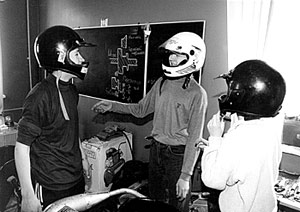 У каждого из вас есть любимые учителя, которые любят и знают свой предмет. Такие люди передают не только знания, но и свое отношение к предмету. Как ни странно, в этом случае вы тоже рискуете ошибиться в выборе профессии, если отождествите интерес к преподавателю и его предмету со своей будущей профессией.Нередко интерес к профессии вспыхивает под влиянием прочитанной книги или увиденного фильма. Сделаем краткий экскурс в историю кино, чтобы увидеть, как оно влияло на выбор профессии целых поколений.Сороковой год. На экраны выходит фильм «Светлый путь». В главной роли — Любовь Орлова. Вживаясь в образ, актрисе пришлось три месяца осваивать премудрости ткацкого дела на Глуховском комбинате. Тысячи девчонок ринулись в легкую промышленность, подражая любимой актрисе. Их ждало разочарование — оказалось, что работа в цехе совсем не похожа на киношную сказку. Но зато легкая промышленность была на долгие годы обеспечена рабочей силой.Потом будут фильмы о строителях, физиках, офицерах — строительные площадки, лаборатории и казармы пополнятся молодыми и доверчивыми людьми, выбравшими профессию после просмотра фильма.В начале девяностых годов резко повысился конкурс в медицинские институты — это прошли сериалы «Доктор Куин — женщина-врач» и «Скорая помощь». Благодаря сериалам «Менты», «Каменская», «Улицы разбитых фонарей» увеличилось число подростков, мечтающих работать в правоохранительных органах. Насмотревшись «Дальнобойщиков», даже некоторые девушки захотели стать водителями грузовых машин. «Агент национальной безопасности», «Адвокат», «Риелтор» — продолжите этот список сами.Люди, подверженные чужому влиянию, не имеющие своих взглядов, чаще, чем нужно, следуют чужим советам. На них влияет всё: телесериалы, советы случайных людей, мода. Конечно, ошибка в выборе профессии — не фатальна. Многие известные люди отмечали роль случая в выборе жизненного пути и вероятность иных вариантов. Выдающийся окулист В.П. Филатов мог стать известным художником, а профессию врача выбрал потому, что она показалась ему более нужной людям. Кто такой А.П. Бородин: выдающийся музыкант или химик? «Если бы мне иметь сто жизней, они не насытили бы всей жажды познания, которая сжигает меня», — писал В.Я. Брюсов, ученый и поэт....Юная англичанка по имени Маргарет решила стать химиком, закончила Оксфордский университет и даже устроилась на завод по изготовлению пластмасс. Но вскоре поняла, что ошиблась в выборе профессии, и круто изменила свою жизнь. Не став великим химиком, Маргарет Тэтчер стала великим политиком. Уместно воспользоваться ее советом: «Припомните, какой день принес вам наибольшее удовлетворение. Не тот, что вы провели в праздности и безделье, а тот, когда на вас навалилась гора дел, — и вы с ними справились»....Я хотел быть военным моряком, и мне удавалось до окончания средней школы прочитать почти все, что было написано о военных моряках русского флота. Казалось, поступая в военно-морское училище в г. Владивостоке, я поступаю в точном соответствии с велением моей природы. А на самом деле это было компенсаторным стремлением заменить те недостатки характера, которые были свойственны мне: нерешительность, недостаток уверенности в отношениях с другими и стремление к подчинению авторитетам. Когда же я был отчислен с третьего курса по состоянию здоровья, то, несмотря на тайное чувство освобождения от тягот военной службы, я пережил это как личное несчастье. Теперь же я уверен в том, что если бы этого не случилось, не заболей я, то наш флот приобрел бы плохого офицера...
Если мы думаем, что все проблемы можем решать с помощью психолога, то мы добросовестно заблуждаемся... Каждый сам выбирает свою профессию и сам должен ошибаться, чтобы понять свои ошибки. Никто не в состоянии решить вместо нас эту проблему, ни психологи, ни родители... (Орлов Ю.М. Самопознание и самовоспитание характера. — М., 1991).Игра «Оптимисты и скептики»Каждая профессия имеет свои плюсы и минусы. Проанализируем профессии, записав в одну колонку их достоинства, а в другую — их недостатки.Примечание. Это задание ребята могут выполнять индивидуально или в командах у доски, разделенной на две части. Необходимо затронуть следующие вопросы: какое значение имеет эта профессия для общества? Какой труд в ней используется? Имеет ли профессия медицинские противопоказания? Какими качествами должен обладать профессионал? За каждую обоснованную характеристику команда получает один балл. Выигрывает команда, набравшая больше баллов.Можно распределить любые три профессии по рядам, а «оптимистов» и «скептиков» — по вариантам. Ребята работают самостоятельно в течение 6–8 минут, а затем по очереди называют характеристики. В этом случае ученики, предложившие большее число аргументированных характеристик, поощряются оценкой. В заключение можно обратиться к ребятам с вопросами: «Кто из вас хотел бы выбрать эту профессию? Чем она вас привлекает? Может ли одна и та же характеристика быть для одних людей преимуществом, а для других — недостатком? А.П. Чехов так пишет о своих героях: «Бездарный ученый, тупица, прослужил 24 года, не сделав ничего хорошего, дав миру десятки таких же бездарных ученых, как он сам. Тайно по ночам он переплетает книги — это его истинное призвание...».Что вы можете сказать об этих людях? Счастливы ли они в своей профессиональной деятельности? Какой выход они нашли из сложившейся ситуации? Хотели бы вы быть похожими на этих людей? Задайте вопрос родителям, довольны ли они своей профессией? Человек за свою жизнь может не один раз поменять профессию, потому что меняется он сам, меняется рынок трудаКак составить заявление о приеме на работу1. Фронтальный опрос.1. Как называется лицо, которое пойдет устраиваться на работу? (Работник)2. Лицо, которое вступает в трудовые отношения с работником и дает ему работу? (Работодатель)3. Краткий биографический документ, содержащий информацию о навыках, опыте работы, образовании работника на какую-либо должность? (Резюме)4. Как называются отношения, которые возникают между работником и работодателем после заключения трудового договора? (Трудовые)5. На что имеет право работник после выполнения им определенной работы и отработанных часов? (Зарплата)6. Документ об образовании, который выдается при получении какой- либо специальности (профессии). (Диплом)7. Незанятое, вакантное место в организации. (Вакансия).8. Документ, удостоверяющий личность. (Паспорт).9. Официальное обращение, письменная просьба о чём-либо, составленная по установленной форме и подаваемая на имя должностного лица в учреждение, организацию. (Заявление).10. Основной документ о трудовой деятельности и трудовом стаже. (Трудовая книжка). 2. Выбрать законы, которые регулируют труд и трудовые отношения.Всеобщая декларация прав человека.Конституция Российской Федерации.Уголовный кодекс Российской Федерации.Трудовой кодекс Российской Федерации.Семейный кодекс Российской Федерации.3. «Угадай пословицу» (приложение 1):(Разрезанные пословицы лежат  у каждого на парте).Терпенье и труд все перетрут. Без труда не вытащишь и рыбку из пруда. Землю солнце красит, а человека – труд. Весенний день год кормит. Труд человека кормит, а лень портит. Каков мастер, такова и плата.- Скажите, о чем они? (Это пословицы о труде,  о работе).III. Изучение нового материала.Введение в тему.Сегодня  мы продолжаем тему ТРУДОУСТРОЙСТВО. Поговорим с вами об очень важном вопросе, который коснется вас в ближайшем будущем. После того, как вы окончите школу, поступите в техникум и успешно закончите обучение, встанет вопрос трудоустройства. Выбрав подходящее место работы, вы должны будете, в первую очередь, пройти собеседование с работодателем. После прохождения собеседования вам нужно будет собрать обязательный пакет документов для устройства на работу. А какие документы должны содержаться в этом «пакете» мы сегодня с вами узнаем.  Работа с текстом ст. 65 Трудового кодекса РФ.Статьей 65 Трудового Кодекса Российской Федерации установлен перечень документов, которые могут запросить при приеме на работу.(Названия документов вывешиваются на доску (приложение 2)).Паспорт или иной документ для удостоверения личности соискателя.Паспорт – это основной документ, удостоверяющий личность гражданина России на территории РФ.Трудовая книжка (за исключением случаев, когда трудовой договор заключается впервые или работник поступает на работу на условиях совместительства).Трудовая книжка - это основной документ, подтверждающий трудовую деятельность и рабочий стаж работника.Официальное трудоустройство подразумевает наличие у сотрудника трудовой книжки. Помните, что работодатель не имеет права требовать у вас трудовую книжку, если в данную организацию вы устраиваетесь по совместительству. Если это ваше первое место работы, специалист по работе с кадрами оформит для вас такой документ. Страховое свидетельство государственного пенсионного страхования (СНИЛС).Свидетельство государственного пенсионного страхования (СНИЛС) является уникальным и принадлежит индивидуальному лицевому счету только одному человеку. На этот счет заносятся все данные о начисленных и уплаченных работодателем страховых взносах, а также страховой стаж в течение всей трудовой деятельности гражданина, которые впоследствии учитываются при назначении или перерасчете пенсии.4. Военный билет или иной документ воинского учета (например, приписное свидетельство). Обязательно для военнообязанных и лиц, подлежащих призыву на военную службу.5. Документ об образовании (диплом, возможно, потребуется оценочный лист). Требуется для подтверждения квалификации соискателя и наличия у него образования соответствующего должности, на которую он претендует.Документы об образовании, о квалификации или наличии специальных знаний нужны при поступлении на работу, требующую специальных знаний или специальной подготовки. В случаях, когда вы устраиваетесь на работу не по специальности, в таких документах нет необходимости.6. Справка о наличии либо отсутствии судимости.       Требуется при поступлении на работу, на которую, в соответствии с законодательством Российской Федерации, не допускаются лица, имеющие судимость или подвергающиеся уголовному преследованию.- В случае если ваши поиски окажутся удачными, и вы устроитесь на работу, то при трудоустройстве отдел кадров может потребовать от вас прохождения медицинской комиссии, составления автобиографии.3. Заявление о приёме на работу.   - Обязательным этапом трудоустройства является и написание заявления о приеме на работу, которое составляется по общепринятой форме. - Сегодня мы попробуем заполнить заявление о приеме на работу. - В наше время нельзя стать успешным человеком без навыков оформления деловых бумаг. Поэтому мы и должны учиться составлять правильно и грамотно деловые бумаги. Так же не должны забывать об отличительных особенностях деловых бумаг:краткость,общепринятая стандартность.- Каждый из вас должен будет написать заявление от своего имени о приёме на работу.- Прежде чем перейти к составлению заявления о приёме на работу, мы вспомним то, что уже знаем об этом деловом документе.- Что такое заявление?Заявление - самая распространенная деловая бумага, в которой излагается просьба, ходатайство о чем-либо (например, о приеме на работу, в учебное заведение, о предоставлении очередного отпуска, о выдаче денежного пособия и т.д.).
Работа с текстом заявления. - Прочитайте текст заявления на листах (приложение 3).                                                                                                           Директору ООО «Магнит»                                                                                                             Черновой Ольге Николаевне                                                                                  от грузчикаИванова Максима Ивановичазаявление.Прошу Вас предоставить мне отгул  на 21 февраля 2020 г. по семейным обстоятельствам.20.02.2020 г.                                                                                                ИвановЗадание.- Пользуясь этим заявлением, составьте план написания заявления в правильной последовательности (приложение 4):(Расставить цифры).Наименование документа.Подпись составителя.Дата написания заявления.Кому и от кого заявление.Текст заявления.Проверка (план вывешивается на доску (приложение 5)).- Прочитайте последовательность составления заявления.План составления заявления нам понадобится при написании заявления о приёме на работу.- Теперь вспомним особенности написания заявления:- кому, от кого - пишем в верхнем правом углу;- пишем полное имя составителя;- слово заявление пишем с маленькой буквы посередине страницы;- первую точку ставим после слова заявление;- текст заявления начинаем писать с красной строки со слова Прошу;- дату составления заявления указываем полную (число, месяц и год) слева, подпись - справа.(Показ бланка (приложение 6)).4. Практическая работа: заполнение заявления о приеме на работу.- Теперь переходим к составлению заявления о приёме на работу. Умение составлять такой документ вам обязательно потребуется, когда вы будете устраиваться на работу. Заявление о приёме на работу хранится в личном деле каждого работника. Сейчас заявления чаще всего пишут на листе бумаги формата А4.- Представьте себе ситуацию: однажды, проходя мимо магазина, вы увидели объявление, в котором говорилось о том, что в этот магазин требуются продавцы и грузчики. Вы решили устроиться в этот магазин на работу.(На партах лежит лист с объявлением (приложение 7)).Объявление.В магазин «Ромашка» требуютсяпродавцы и грузчики.За справками обращаться к директору магазина Ивановой  Светлане Петровне.- Кто из вас может работать грузчиками?- Кто из вас может работать продавцами?Беседа:- К кому вы будете обращаться в своём заявлении?- Какое название имеет магазин?- С какого слова начнёте текст заявления?- Какое число вы поставите после текста заявления?- Чью подпись поставите?- У кого есть вопросы по составлению заявления о приёме на работу?Самостоятельная работа.- Итак, девочки должны составить заявление о приёме на работу в магазин продавцом, а мальчики в этот же магазин – грузчиками.IV. Закрепление изученного материала.1. Гражданка Сидорова, увидев объявление о приеме на фабрику портных, пришла в отдел кадров предприятия трудоустраиваться. От нее потребовали следующие документы: паспорт, трудовую книжку, страховое свидетельство пенсионного страхования, медицинскую справку о состоянии здоровья, справку о регистрации по месту жительства, характеристику с последнего места работы. Законны ли требования отдела кадров?2.   Выберите документы, предоставляемые при приеме на работу.ПаспортСтраховое свидетельство пенсионного страхованияСогласие жены или мужаДокумент об образованииДокумент о праве собственности на дом или квартируТрудовая книжкаСправка о наличии или отсутствии кредитов- Вспомните, что такое заявление?- Когда нам потребуются умения составлять заявление о приёме на работу?V. Итог.- Мне хочется, чтобы сегодняшний урок вам помог в дальнейшей вашей жизни. Чтобы вы обязательно нашли работу по душе, и составление заявления о приёме на работу у вас не вызвало затруднений.VI. Оценка деятельности обучающихся.Приложение 1.Пословицы разрезать на 2 части.Приложение 2.Приложение 3.                                                                                                      Директору ООО «Магнит»                                                                                                                    Черновой Ольге Николаевне                                                                                        от грузчика   Иванова Максима Ивановичазаявление.Прошу Вас предоставить мне отгул  на 21 февраля 2020 г. по семейным обстоятельствам.20.02.2020 г.                                                                                                ИвановПриложение 4.Наименование документа.Подпись составителя.Дата написания заявления.Кому и от кого заявление.Текст заявления.Приложение 5.Кому и от кого заявление.Наименование документа.Текст заявления.Дата написания заявления.Подпись составителя.Приложение 6._______________________________                                                                                                      Кому (должность) ФИО                                                                                                     _______________________________                                                                                                     _______________________________                                                                                                     _______________________________                                                                                                     _______________________________                                                                                           от кого (ФИО)_______________________________заявление.Прошу_________________________________________________________________________________________________________________________________________________________________________________________________________________________________________________________________________________________________________________________________________________________________________________________________________________________________________________________________________________________________________________________________________________________________________________________________                                                                           __________________         Число                                                                                              ПодписьПриложение 7.Объявление.В магазин «Ромашка» требуютсяпродавцы и грузчики.За справками обращаться к директору магазина Ивановой  Светлане Петровне.Приложение 5Контрольные вопросы для проверки знаний по курсу «Основы выбора профессии».1.Цель профориентации это:А) знакомство школьников с профессиональными учебными заведениями и предприятиями города для последующего выбора карьеры;Б) изучение профконсультантом индивидуальнопсихологических особенностей учащихся для подбора подходящей профессии каждому из них;В) обучение школьников самостоятельному, осознанному выбору карьеры;Г) формирование у учащихся представлений об особенностях различных профессий.2.Должность это:А) профессия;Б) специальность;В) призвание;Г) служебная обязанность.3.Учитель начальных классов это:А) профессия;Б) специальность;В должность;Г) призвание.4.Безработными признаются:А) лица, не достигшие 16 лет;Б) инвалиды 1 и 2 группы;В) лица, отказавшиеся в Центре занятости населения от 2х вариантов подходящей работы в течение 10 дней;Г) трудоспособные граждане, не имеющие работы и заработка, зарегистрированные в Центре занятости населения как ищущие работу.5.Учащийся, который любит заниматься конкретными вещами, требующими ручных умений, ловкости, настойчивости относится к:А) интеллектуальному типу;Б) практическому типу;В) социальному типу;Г) предприимчивому типу.6.Учащемуся с интеллектуальным типом личности более подходит профессия:А) программиста;Б) бухгалтера;В) коммерсанта;Г) брокера.7.Для усидчивого, исполнительного, дисциплинированного человека, отдающего предпочтение четко сформулированным действиям, наиболее подходящей будет профессия:А) художника;Б) журналиста;В) парикмахера;Г) корректора (специалиста, исправляющего ошибки в текстах).8.Человеку, относящемуся к социальному типу личности, лучше заниматься:А) научной деятельностью;Б) конкретным практическим трудом;В) воспитательной работой;Г) работой, связанной с обработкой знаковой информации.9.Для успешной деятельности у юриста более всего должны быть выражены:А) словесные способности;Б) организаторские способности;В) счетные способности;Г) способности к пространственному мышлению.10.Пространственное мышление наиболее необходимо в профессии:А) экскурсовода;Б) музыканта;В) врача;Г) конструктора.11.Руководить людьми легче человеку, имеющему темперамент:А) сангвиника;Б) холерика;В) флегматика;Г) меланхолика.12.Работу, требующую высокой чувствительности, легче выполнять:А) холерику;Б) флегматику;В) сангвинику;Г) меланхолику.13.Работа, требующая подвижности, частой смены обстановки, меньше всего подходит:А) холерику;Б) флегматику;В) сангвинику;Г) меланхолику.14.Для меланхоликов в профессии врача будет неудачной специализация:А) терапевта;Б) окулиста (лечащего болезни глаз);В) хирурга;Г) фтизиатра (специалиста по туберкулезу).15.Для учащегося, предпочитающего профессию типа «человектехника», наиболее пригодна работа:А) кассира;Б) механика;В) оператора ПК;Г) секретарямашинистки.16.Профессия «бухгалтер» относится к типу:А) «человек человек»;Б) «человек техника»;В) «человек художественный образ»;Г) «человек знаковая система».17.К типу «человек художественный образ» относится профессия:А) экскурсовода;Б) цветовода;В) медсестры;Г) дизайнера.18.Специального профессионального отбора требует профессия:А) геолога;Б) летчика;В) следователя;Г) журналиста.19.Для  успешного выбора профессии необходимо:А) принять решение по совету родственников;Б) получить ту же профессию, что и лучший друг;В) принять решение, зная требования профессии и учитывая свои возможности и особенности;Г) ориентироваться на популярностьпрофессии в обществе.20.Для успеха в трудовой деятельности наиболее существенной причиной выбора профессии является:А) романтичность;Б) хорошие условия труда;В) высокая зарплата;Г) заинтересованность в деле.Полный ликбез о профессии “флорист”.Флористика - это не искусство, а ремесло или ремесло с элементами искусства. Флорист работает с цветами и природным материалом. В связи с всевозрастающим неуважением к прекрасной профессии флориста, ужасным обращением с начинающими флористами, думаем, что все же следует прояснить вопрос об особенностях этой профессии и показать, насколько Украина сейчас обеспечена этими специалистами и какие проблемы сейча стоят перед флористикой в Украине. Итак: Эта профессия мужская или женская? Больше мужская, потому что она физически очень тяжёлая. Если брать различные конкурсы, Кубки Европы или Мира, то флористы-женщины составляют примерно 25% от общего числа участников, и это тоже о чём-то говорит. То есть флорист это вполне мужская специальность. Это связано с какими-то трудностями? Это связано с физическими нагрузками. Потому что надо таскать тяжёлые бачки и вообще много носить, грузить и делать тому подобной работы. Вроде кажется, что всё легко, а на самом деле - адский труд. Какие знания и умения необходимы флористу? Из личных качеств: большое трудолюбие и нужно быть немножко сумасшедшим, помешанным на этом, потому что нормальные люди долго такой работы не выдерживают. Мы помешаны на цветах, мы живём ими - при другом отношении люди обычно быстро угасают.Необходима и очень большая аккуратность: цветы требуют ежедневного ухода; безответственное отношение может погубить растения.Флорист должен знать названия всех растений по-латыни и быть биологом, ботаником, знать особенности произрастания растений. А без этих знаний это уже как бы и не флорист, а дизайнер. Художественный вкус. И ещё, нужно не бояться шипов. Востребована ли сейчас эта профессия? На данный момент да. Но хороших флористов мало, их можно пересчитать по пальцам. Например, на большой город типа Петербурга хороших флористов должно быть человек 500, но флористика развивается, заграница нами очень интересуется, мы участвуем в международных Кубках, причём с самого последнего места уже сдвинулись - это большая победа отечественной флористики. Где флорист может найти работу? Флорист может найти работу в цветочном магазине или какой-нибудь студии. Для того чтобы получить работу, флорист должен просто придти и показать, что он умеет делать или принести фотографии своих работ. Для меня, например, человек, учившийся где-то на флориста - это минус, потому что его придётся переучивать. Но в основном таких флористов берут на работу, хотя часто люди, начинающие с нуля, работают лучше, чем “профессионалы”, которых уже научили, и научили неправильно. Каких вершин можно достичь в этой профессии? Чемпион Европы, чемпион мира. Кубки флористов проходят один раз в четыре года. Все специалисты, которые занимают на них призовые места, имеют очень высокие рейтинги в Европе, очень дорогие заказы, то есть материально они хорошо обеспечены. Плюсы и минусы профессии + Работаешь с цветами, это такое божественное начало, это большой плюс. Получаешь огромное удовольствие от работы, особенно если у тебя получается красиво. - Работа, на самом деле, очень нервная: бывают капризные заказчики; сам волнуешься, переживаешь за цветы, так как они должны быть свежими, незамученными, и как-то надо всё суметь, успеть, не опоздать; авральный режим работы в праздники (особенно 8 Марта и Новый год). - Большая физическая нагрузка. Профессиональные заболевания позвоночника из-за стоячей работы, подъёма и переноса тяжестей; иногда и до операций дело доходит. - Работа с растениями неблагоприятно отражается на состоянии рук (растительный сок, вода, земля, химические вещества). Настоящие профессионалы работают без перчаток, чтобы чувствовать цветок. Тем, кто страдает нейродермитом (или различными формами экземы) эта профессия противопоказана. - Если есть аллергические заболевания, высок риск их обострения. Вообще профессия флориста не подходит для всех аллергиков, ведь в природе существует множество растений, вызывающих контактную аллергию. Комментарий специалиста В Украине уже четыре года официально зарегистрирована профессия флориста, которой теперь можно научиться в украинской Академии флористики. Об этапах создания этого учебного заведения рассказывает директора Академии Наталья Агеева : — Создание Академии флористики в Украине давно уже назревало. До этого времени мы учились у различных мастеров-флористов из Европы, России. Например, у Питера Хесса из Швейцарии. Но это были три-, шестидневные семинары, которые давали несистемные знания и не обеспечивали документом о квалификации. Несколько лет мы выезжали учиться за границу. Все началось с того, что однажды я приехала на международный конкурс во дворце Украина. Это были времена, когда их проводила фирма «Роксолана». Я решила научиться этому искусству и получала знание у различных флористов. Потом обратилась в Министерство образования, где мне сообщили, что профессию флорист необходимо внести в Государственный классификатор профессий. Потому что такой профессии на Украине не было, а был озеленитель, декоратор сцены. Я сделала квалификационную характеристику вместе с Министерством труда и Научно-исследовательским институтом. И профессия флорист в 2000 году внесена в Государственный классификатор профессий. Имеет свой код 733.1 и включает 2, 3, 4 и 5 разряды. Чтобы получить квалификацию флориста 4 разряда, требуется, кроме теоретического и практического курса, быть участником конкурсов, хотя бы в пределах Украины. А флорист 5 разряда, желательно, чтобы принимал участие в конкурсах международного уровня. Флорист должен не только знать правила, но и показывать свое умение. Преподаватели по флористике у нас будут из Латвии, потому что у них школа уже 15 лет. Но у них еще нет такого официального заведения, как Академия флористики, хотя и больше опыта. Главное, что в Латвии школьная программа содействует развитию флористики. В Украине трудовое обучение — это швея, а в Латвии — основы композиции, колористика. Но приятно, что к нам приезжают учиться флористике из Германии и Польши, и это создает позитивный имидж Украине. Есть идея создать Союз флористов, которая возникла год назад. Потому что нам нужен представительный орган, который мог бы координировать наши действия. Чтобы организовывать мастер-классы, выставки, конкурсы, бизнес-форумы. К сожалению, в Украине такого еще нет. И хотя флористы сейчас одна из востребованных специальностей на рынке труда, что связано с ростом спроса на дизайн интерьера, нельзя сказать, что в Украине начинающему флористу будет приходить много “бонусов”. В среднем, зарплата таких специалистов составляет около 300 долларов. Но все зависит от того, где придется работать флористу. Возможно, его оклад будет выше, если он достигнет в этом искусстве больших высот, покажет настоящий класс в мастерстве. Тогда за его композициями будут стоять в очередь, и платить за творение его рук большие деньги. Таким творениям будет место навыставка, а не там, где сейчас… “Удалено цензурой” Андрей Олейник, по материалам tsubaky.ru, day.kiev.ua, prof.kiev.ua, getjob.com.ua Источник: job.ukr.netВидео:http://www.profvibor.ru/catalog/video/podrobno.php?ELEMENT_ID=4211http://www.profvibor.ru/catalog/video/podrobno.php?ELEMENT_ID=13390Знакомство с профессией «Художник»   30 апреля  в дистанционном режиме прошел  профориентационный  мастер-класс для учащихся студии флористики «Солнечный мир». Школьники  с помощью презентации  узнали о профессии «Художник»,  о том,  какими базовыми знаниями должен  обладать человек данной профессии.https://nsportal.ru/shkola/dopolnitelnoe-obrazovanie/library/2020/04/29/prezentatsiya-na-temu-professiya-hudozhnik  Художник-это человек , который создает произведения искусства с использованием средств живописи и рисунка. Художник - это духовная, глубоко эмоциональная и правдивая профессия. Существует множество разновидностей этой профессии: дизайнер, модельер, скульптор, живописец, портретист, реставратор, мультипликатор, иллюстратор, оформитель, фотохудожник, учитель рисования и другие. С каждой из этих профессий ребята познакомились, изучив материал, размещенный на персональном сайте педагога Е.В. Кондратьевой.https://nsportal.ru/shkola/dopolnitelnoe-obrazovanie/library/2020/04/29/14-kreativnyh-professiy-svyazannyh-s-risovaniem Не каждая специальность требует уникальных способностей, иногда достаточно призвания. Какой талант надо иметь чтоб создать мультфильм или чертеж будущего дворца. Только люди творческие смогут создать новую модель платья или отреставрировать древние фрески. Умение рисовать – это дар, который нельзя игнорировать и использовать для получения профессии связанной с рисованием.Своими впечатлениями от занятия ребята поделились в общей беседе в удобном функциональном месенджереWhatsapp. Педагог смог ответить на вопросы учащихся и поблагодарил ребят за проявленную активность. Свое занятие он закончил словамиИоганВольфган фон Гете: «В каждом художнике заложен росток дерзновения, без которого немыслим ни один талант».Художник, что рисует дождь… на автомобилеЧеловек с аэрографом, как художник с кистью, изменяет все вокруг себя. Он творит! Художник-аэрографист — это мастер, который волшебным взмахом кисти (то есть аэрографа) способен вызвать бурю эмоций. В последнее время аэрография становится частью образа жизни тех людей, кто не хочет утопать в серости будней, для кого дорога не просто каждодневный путь на работу и домой в потоке однообразных машин, а воплощенная свобода. Кто поможет этим бунтарям и оригиналам? Художник-аэрографист, мастер, чей рисунок на машине уникален, ведь другого такого не найдешь во всем мире. Потому что каждый символ, каждый штрих в автомобильной живописи отражает только твой, больше ничей, образ мыслей, твою суть, твои стремления. Мастер аэрографа своей работой дарит обладателю автомобиля волшебное чувство — ощущение, что ты выделяешься в дорожном потоке, что твоим автомобилем восхищаются другие водители и пассажиры (или осуждают тебя за желание быть не как все). У неискушенного в автомобилях и их украшательстве читателя возникает вопрос: что представляет собой аэрограф? Речь идет об инструменте, который позволяет рисовать посредством распыления струи цветной жидкости. Простейшим прототипом его является пульверизатор. Сегодня есть такие устройства, с помощью которых удается работать одновременно несколькими цветами. Однако, как часто случается, подобные усовершенствованные приборы, вместо того чтобы облегчить труд, «всего лишь» расширяют методы и творческие приемы представителей той или иной профессии. Конечно, оборудование, о котором мы говорим, недешевое. Например, по разным данным сумма, в которую вам обойдется оснащение, необходимое для начала полноценной деятельности, может составить несколько тысяч долларов. Конечно, молодой специалист не в состоянии выложить такую сумму. Но есть смысл обратиться в автосервис, который занимается усовершенствованием автомобилей. Там ваше предложение внимательно рассмотрят, но, безусловно, попросят продемонстрировать образцы работ. И если они выполнены профессионально, трудоустройство вам обеспечено. Сервису не помешают новые клиенты. Художник-аэрографист — профессия новая, непривычная для многих людей по причине того, что в Россию она пришла совсем недавно (хотя в США стала популярной в конце 60 х годов). То было время рок-н-ролла, который являлся образом жизни целого поколения. Поэтому аэрография с ее возможностью подарить свободу от условностей сделалась незаменимой, и ее начали преподавать во всех художественных колледжах Соединенных Штатов. Из модной технологии быстро выросло целое направление — мир, в котором, как и в других профессиональных сферах, есть свои мэтры, авторитеты, собственная история, где устраивают фестивали и награждают лучших. Сегодня аэрографию преподают и в России. Но в отдельное направление она оформилась лишь к середине 80 х годов. Тогда это было даже не направление, но все ступени становления данное явление прошло. Наверняка в скором времени число художников по аэрографии будет увеличиваться, поскольку есть спрос, а значит, должны возникнуть достойные предложения. К тому же работа мастера дорогого стоит. Пока же настоящих профессионалов и художников не так уж и много. Те, кто хочет действительно сделать карьеру в аэрографии, обязаны иметь любое базовое художественное образование. Основам специальности, то есть самой технике аэрографии, учат на профильных курсах. Их немного. Самые известные в России действуют под руководством специалистов, которые считаются авторитетами в среде российских художников аэрографистов. Как правило, обучение проходит на договорной основе. Преподаватель в индивидуальном порядке определяет продолжительность курса и размер оплаты. Аэрография сейчас востребована, поэтому желающим заниматься этим делом придется заплатить более пятисот долларов в зависимости от курса. Но затраты того стоят. Впоследствии они окупятся сторицей, конечно если аэрография сделается для художника именно профессией, а не останется всего лишь хобби. Клиенты, желающие выделиться из общего потока, — люди состоятельные, готовые отдать солидную сумму за роспись своего суперкара. Например, преображение одной детали автомобиля — двери или переднего крыла — стоит не меньше пятисот долларов (это минимум, максимум устанавливает сам мастер). Средний месячный заработок художника-аэрографиста составляет от одной до пяти тысяч долларов. Но, как в любой профессии, здесь есть сезонность. Иногда клиенты вынуждены занимать очередь за два месяца вперед, а бывают моменты, когда такое же или большее время художник не работает с заказами: либо нет клиентов, либо он готовит эскизы будущих шедевров. Многим покажется, что труд аэрографиста — не бей лежачего, знай себе рисуй, если есть фантазия и способности. Но не зря люди готовы платить большие деньги за украшение своего железного коня. Дело, о котором мы рассказываем, требует от художника не только умения рисовать в технике аэрографии — это кропотливый труд. Прежде чем оригинал станет достоин восхищения, пройдет немало времени. Художник-аэрографист должен обладать завидным терпением, чтобы пройти весь путь создания шедевра от начала до конца. День за днем мастер превращает Золушку в принцессу. Альфа всего процесса — идея, которая должна отражать суть заказа, соответствовать имиджу клиента, стилю его жизни. Человек может предложить и свою идею, хотя допустимо, что направление полета его фантазии будет меняться в процессе нанесения изображения. Предположим, идея обозначена. Теперь художник-аэрографист приступает к работе над эскизом. На этом этапе он обсуждает с автовладельцем детали рисунка, цвета, расположение элементов на кузове (а теперь все чаще и внутри салона). Такой процесс кропотливый и «долгоиграющий». Согласование с заказчиком тоже дело нелегкое и, как правило, небыстрое. А иногда у мастера вообще появляется желание отказаться от задания. Например, когда клиент, просмотревший эскиз раз десять, на одиннадцатый раз заметит художнику, что оттенок в языке пламени должен быть пооранжевее, а крылья у мотылька — не голубыми, а синими и вообще вместо костра нужно изобразить пламя в стеклянной банке. Без сомнения, гораздо лучше, когда клиент полагается на опыт и профессионализм художника и позволяет ему самому выбрать сюжет и реализовать его. После того как эскиз утвержден и оплачен, художник переходит к следующему этапу. По мнению самих мастеров, именно при условии свободного творчества и полета фантазии изпод «пера» аэрографа способны появиться шедевры машинной живописи. Кстати, стоимость эскиза такого чуда может составить в зависимости от его сложности от ста до пятисот долларов (и это не предел!). Нанесение рисунка на поверхность — основной этап всего процесса. Его продолжительность обусловлена спецификой самого изображения и сроками, которые устанавливает клиент. Сначала специалист обрабатывает поверхность автомобиля: осторожно снимает первый слой лака, а также ручки, бамперы и прочие мешающие делу элементы. Затем художник наносит краску (фон). И только потом начинается собственно творчество. Это и есть момент истины, ради которого клиент готов платить любые деньги. Художник-аэрографист становится волшебником. Самый кропотливый и ответственный этап длится от нескольких суток до месяцев. Настоящий профессионал формирует клиентуру долго и тщательно, не разменивается по пустякам, не берется за преображение мобильного телефона, шлема для мотогонщика или системного блока для заядлого программера. Хотя и такие заказы имеют место быть. Клиенты приходят по рекомендации тех, кто уже почувствовал себя свободным на дороге, кому художник по аэрографии помог выразить свое внутреннее я. Как и в любой профессии, в аэрографии есть своя специализация: один мастер занимается автомобилями, другой — мотоциклами, скутерами, а кто то предпочитает украшать только крупногабаритную технику, например вертолеты или даже самолеты. Иногда художник не рассматривает аэрографию как дело всей своей жизни, а чудодействует в свободное от основной работы время. Тогда о крупных заказах некогда думать — чаще всего такой мастер трудится над росписью мелких предметов, частей автомобиля или другой техники (мобильные телефоны, мотошлемы, системные блоки, капот или переднее крыло автомобиля). Но как же все таки добиться настоящего признания в данной области и стать, не побоюсь громкого слова, звездой аэрографии? Нужно постоянно работать на износ, на пределе, до изнеможения, сутками. Художник не имеет права опускаться ниже того уровня, который у него сформирован на сегодняшний момент, — можно только подниматься выше по ступеням совершенствования. Как и в любой другой профессии, настоящий специалист всегда требователен к себе. Тогда и результат у него соответствующий. Благодаря мастеру серая жизнь становится радостнее и красочнее! Учитесь, стремитесь, дерзайте! Фотографии из личного архива художника по аэрографии Ильнура Мансурова Источник:www.zarplata.ru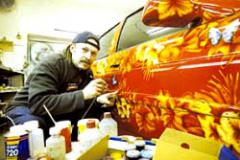 Профессия – фотографПрофессия фотографа романтичная, захватывающая и, несомненно, творческая. Основная задача — зафиксировать определённый объект с помощью фотоаппарата. Чтобы фотографии получались достаточно интересными, выразительными и, конечно, качественными, необходимо обладать не только определёнными навыками съёмки и изготовления снимков, но, в первую очередь, фантазией, богатым воображением и хорошим вкусом. В функции фотографа входит и непосредственный процесс съёмки, и обслуживание оборудования, а также выбор оптимального освещения, позы, фона и поиск «идеи» фотографии.
Началом профессии фотографа считают середину 19 столетия, когда появился фотографический аппарат, и, соответственно, человек, умеющий с ним обращаться. Сегодня уже никто не ожидает, когда же, наконец, вылетит «птичка» из громоздкого аппарата, современная техника позволяет делать профессиональные снимки быстро и качественно.…
Найти для себя работу фотографы могут в самых различных сферах деятельности. Это может быть журналистика и модельное агентство, традиционное фотоателье и работа в музеях или всевозможных галереях. Рекламные агентства, различного рода лаборатории и, конечно, криминалистика также нуждаются в их услугах, но и это ещё не все. Ведь свой день рождения, школьный выпуск, свадьбу, корпоративную вечеринку — все это мы хотим запечатлеть на память. Кроме того, нам нужны качественные фотографии для различного рода документов — это, опять же, работа для профессионального фотографа.
Большое значение в этой профессии отводится терпению, ведь для получения желанного снимка подчас приходится провести несколько сессий, особенно это относится к случаям, когда ведутся съёмки непоседливых детей или диких животных. Кроме того, фотографу нужно уметь находить индивидуальный подход к каждому своему клиенту, к каждому объекту.
Работать фотографом сегодня престижно и прибыльно, но сначала нужно хорошо себя зарекомендовать и «завоевать» своих клиентов в достаточно серьёзном конкурентном окружении. Особая прелесть этой профессии — свободный график работы и отсутствие рутинных обязанностей.
Стать фотографом теоретически может каждый человек, независимо от образования, гуманитарного или технического, если его хобби — фотография — постепенно вышла за рамки простого увлечения. В этом им помогут специальные фотошколы и студии, которые предлагают квалифицированные курсы фотографов, где преподают признанные мастера этого вида искусства.
Фильм: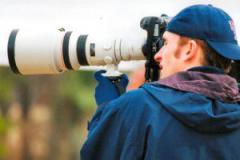 http://www.profvibor.ru/catalog/video/podrobno.php?ELEMENT_ID=4213Профессия - web-дизайнерВ связи с развитием Интернета во всем мире появился спрос на профессию Web-дизайнера. Web-дизайнер — это человек, обладающий художественным вкусом и сведущий в интернет-технологиях, который создает Web-страницы и объединяет их в Web-сайты. Художественный вкус (а желательно и соответствующее образование) — это главное, что должен иметь Web-дизайнер (и не только Web-дизайнер, но и его коллега из области полиграфии), т. к. только знание интернет-технологий еще не служит гарантией получения качественного результата. Тем более что современные программные средства позволяют ему не вникать во всякие тонкости.
WEB-дизайнер – это специалист в области компьютерных технологий, который отвечает за то, как выглядит и воспринимается Интернет-сайт. Он придумывает логотипы, баннеры и другие элементы графики, продумывает навигацию по сайту, определяет, где следует разместить текст. Дизайнеру необходимо не только создавать интересный сайт, но и учитывать время его загрузки. Он работает в тесном контакте со специалистами по маркетингу и бренд-менеджерами, что позволяет создавать эффективный сайт.
Эта профессия становится все более и более актуальной в наше время всеобщей компьютеризации и выхода в Интернет-сеть. Понятно, что квалифицированный WEB-дизайнер должен иметь соответствующие знания как в сфере дизайнерских компьютерных программ, так и в области непосредственно графики. Только при наличии хорошего вкуса, опыта у WEB-дизайнера есть шанс по-настоящему самореализоваться.
Создание интерактивныхWeb-сайтов - высший пилотаж Web-дизайна. Чтобы сделать такой сайт, Web-дизайнер не только должен владеть языком HTML и обладать художественным чутьем, но и просто обязан знать "классическое" программирование и разбираться в базах данных. Конечно, современные программные продукты, наподобие MacromediaDreamweaver, значительно облегчают труд Web-дизайнера, но отнюдь не берут всю его работу на себя. Уже говорилось, что Web-дизайн, как и "классическое" программирование — не наука, а искусство, иначе и программистов, и Web-дизайнеров давно бы уже заменили роботами. Или программами типа Dreamweaver. В настоящее время профессии Web-дизайнера и Web-программиста слились в одну. Теперь любой Web-дизайнер просто обязан владеть навыками серверного программирования. А иначе и быть не может: интерактивные Web-сайты из разряда экзотики переходят в область ширпотреба. Сейчас можно сказать, что все сайты являются интерактивными. По крайней мере, большинство из них содержит хотя бы гостевую книгу, т. е. реализует начальный уровень взаимодействия с посетителями Поэтому и программист, и Web-дизайнер, чтобы достичь вершин мастерства, должны работать. Программистами и Web-дизайнерами не рождаются - ими становятся.
Профессия web – дизайнера включает в себя два аспекта:
• умение пользоваться специальными компьютерными программами
• дизайнерскую деятельность.
Ещё в ХIХ веке владельцы магазинов, ресторанов и предприятий выпускали рекламные открытки. Эти открытки оформляли специальные люди, которых мы сегодня называем дизайнерами. Сейчас web-дизайнеры занимаются фактически той же деятельностью, но только используя различные компьютерные программы. Профессия web-дизайнера как таковая появилась только с возникновением мировой компьютерной сети WorldWideWeb (W W W), в которой возможно создание web-сайтов в рекламных целях (конец 1980-х – начало 1990-х годов).
Главная задача web-дизайнера - одеть Internet-проект так, чтобы как можно больше пользователей им заинтересовалось.
По большому счету web-дизайнер должен знать то же, что и просто дизайнер, но его специфическая задача заключается в том, чтобы уметь разработать стилевое оформление проекта с учетом специфики Интернета. То есть, кроме того, чтобы оформление проекта было просто стильным, оно должно соответствовать стандартным требованиям, предъявляемым Сетью: графические элементы (логотипы, баннеры, рисунки и т.д.) должны быть оптимизированы, при выборе цвета и шрифта необходимо учитывать тот факт, что пользователь увидит графическое воплощение проекта на мониторе, а не на бумаге. Кроме того, web-дизайнер должен использовать общепринятые в Интернете символы, например изображение увеличительного стекла обозначает сервис поиска по сайту. Что входит должностных обязанностей современного web-мастера:
• оформление сайтов;
• создание идеи и разработки макета сервера;
• создание стиля исполнения макета сервера;
• обеспечение наилучшего восприятия Web-документов на экране монитора с учётом времени загрузки документов, пропускной способности канала передачи данных, размера графических файлов документа, качества цветовой палитры;
• определение правил компоновки web-страниц, выбор формата, фона, количества и качества элементов оформления;
• создание стилевых образцов web-документов;
• работа с узлом Internet;
• написание программной части и кода страницы;
• управление гипертекстовыми документами;
• проведение информационной политики фирмы в WorldWideWeb (W W W);
• установка и работа со средствами подготовки и проверки web-страниц;
• создание интерактивных web-приложений;
• обновление, модернизация web-документа;
• создание и работа с приложениями для статистической обработки.
Для того чтобы стать высокооплачиваемым Web-дизайнером, необходимы знания, опыт и еще раз опыт. Но как получить этот опыт, когда компьютерные технологии постоянно совершенствуются и крайне трудно поспеть за всеми изменениями? Для тех. кто работает над созданием сайта, современная книжная и издательская промышленность предлагают разумное решение – изучать информацию, собранную либо традиционно в книгах по данной тематике, либо обнародованную в специализированной прессе, либо опять же при помощи Интернета знакомиться с электронными версиями книг, журналов, отдельных статей.
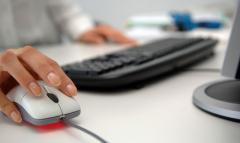 Профессия «Аранжировщик цветов»ХарактеристикиВиды трудаОбслуживание / Творчество / Исследования / КонтрольПроф. Направленностьчеловек - художественный образ / человек - природаСферы деятельностиКультура / ОбслуживаниеСферы трудаЧеловек / Растения / ИзделияОписаниеСодержание трудаВыполняет заказы по изготовлению аранжировочных композиций из высушенных, искусственных, срезочных и горшечных растений; оформляет презентации, банкеты, свадьбы. Ориентируясь на направление моды, особенности внешности клиента, а также, учитывая фактор событийности, дает рекомендации о выборе материала, стиля и формы композиции. Составляет букеты и композиции из разных, преимущественно цветущих растений. Материалом большинства букетов и композиций служат живые цветы. Из них мастера по аранжировке создают настоящие произведения искусства с четко продуманной композицией, неповторимым образом и даже настроением. Аранжировщики постоянно находятся среди растений, в атмосфере, насыщенной кислородом и приятными ароматами. Использует ручные (аранжировочный нож, секатор, ножницы, рассекатор) и механизированные (клеевой пистолет) инструменты. Использует в процессе работы химические растворы, красители, лак. Работает индивидуально в цветочных магазинах или помещениях, предназначенных для оформления цветочных композиций для интерьеров. Вступает в кратковременные контакты с клиентами.Должен знатьЗаконы, правила, средства выразительности композиции; основы цветоведения; виды, стили и формы цветочных композиций западной школы аранжировки, технологию их составления; школы икебаны и их стили, технологию составления икебаны; ассортимент аранжировочного материала, цветочный этикет; психологию общения.Профессионально важные качестваразвития зрительной памяти;пространственного воображения;чувства цвета и композиции;мелкой моторики рук;углового и линейного глазомера;художественного вкуса;хорошие коммуникативные способности;эмоциональная устойчивость, аккуратность.Медицинские противопоказанияаллергические реакции на химические вещества, пыльцу растений, сухоцветы;заболевания опорно-двигательного аппарата.Пути получения профессииКурсы, колледж, ВУЗы.Родственные профессииЦветовод-декоратор, дизайнер-флорист, продавец цветочного магазина.Профессия «Визажист»ОписаниеСодержание трудаСоздание уникального образа клиента посредством косметического и парикмахерского инструментария. Специалист в области макияжа. Профессия требует от специалиста преимущественно интеллектуальных затрат. Профессиональная деятельность, прежде всего, подразумевает выполнение конкретных задач с применением специальных навыков труда, анализ, сравнение и интерпретацию ситуации, предложение новых решений. В зависимости от текущей задачи, специалист осуществляет деятельность в помещении, за рабочим местом, мобильный. Для выполнения деятельности необходимо взаимодействие с новыми людьми, необходим обмен информацией с коллегами. Обычно профессиональное общение происходит непосредственно.Должен знатьРаботая с лицом, визажист должен учитывать природные данные клиента, знать, что нужно подчеркнуть с помощью макияжа, а что скрыть. Профессионал должен знать, какие цвета и текстуры подходят под данный тип внешности костюм, образ, уместны для данного времени суток, года, события. Визажист помимо всего прочего должен быть отличным психологом, уметь почувствовать настроение клиента.Профессионально важные качествааккуратность в работе, самообладание;эмоциональная уравновешенность, выдержка;цветовое восприятие;внимание к деталям;способность к созданию образа по словесному описанию;абстрактность (абстрактные образы, понятия) мышления;интуитивное мышлениеобразная память;координация работы кистей рук и пальцев;твердость руки, устойчивость кистей рук (низкий тремор);энергичность;способность заниматься длительное время кропотливой работой;умение предвидеть результат;развитый эстетический и художественный вкус.Медицинские противопоказаниясудороги, потери сознания;употребление наркотиков, зависимость от алкоголя;снижение остроты зрения;нарушение цветоразличения, бинокулярного зрения;расстройства слуха;расстройства координации движений;тремор рук;заболевания позвоночника, суставов или нижних конечностей;хронические инфекционные заболевания;аллергии;кожные заболевания;заболевания органов дыхания;сахарный диабет;выраженные физические недостатки.Пути получения профессииПрофессии обучают специальные курсы, школы, учебные центры, студии.Родственные профессииМаникюрша, маркетолог.http://www.profvibor.ru/pp/catalog/video/podrobno.php?ELEMENT_ID=4254Профессиональная диагностика для 9-10 классов  http://cd44084.tmweb.ru/index.php/379720?newtest=YМузыкант-пианистХарактеристикиВиды трудаТворчествоПроф. направленностьчеловек - художественный образСферы деятельностиКультураСферы трудаИскусствоОписаниеСодержание трудаПрофессиональный музыкант-пианист (специальность - фортепиано) может иметь квалификацию: концертмейстер, солист, артист камерного ансамбля, концертирующий солист, а также преподаватель. Область профессиональной деятельности - музыкальное искусство. Главная задача исполнителя - передать композиторский замысел, донести его до слушателя посредством игры на фортепиано. Профессиональный музыкант должен владеть навыками исполнения музыкальных произведений с использованием различных приемов игры; навыками анализа музыкального текста с целью сохранения, передачи при исполнении музыкального произведения его стилистических особенностей. При работе с вокалистом от концертмейстера требуется знание специфики исполнения, вокального репертуара, умение грамотно аккомпанировать. При работе с инструменталистами необходима способность работать в ансамбле. Также музыкант участвует в создании музыкального оформления и сопровождении культурных мероприятий. Характерны статичная рабочая поза, нагрузка на позвоночник и руки. Концертмейстеры востребованы в образовательных учреждениях и учреждениях культуры. В качестве преподавателей музыканты также легко трудоустраиваются в школы, учреждения дополнительного образования, а также в специализированные музыкальные образовательные учреждения. Возможна работа в качестве концертирующего исполнителя - солиста или в составе ансамблей.Должен уметьИсполнять произведения на музыкальных инструментах в различной технике игры, понимать идею музыкального произведения и выражать его образ и эмоциональную глубину, работать индивидуально и в оркестре и т.д.Профессионально важные качествамузыкальный слух;чувство ритма;музыкальная память;хорошая координация;моторная беглость;усидчивость, терпение, целеустремленность;развитое воображение, творческие способности (склонность к импровизации);педагогические способности.Медицинские противопоказанияболезни рук (артрит);пониженный слух;сильный сколиоз с противопоказаниями работы в статичной позе и больших нагрузок на позвоночник и руки.Пути получения профессииМузыкальное училище, колледж.Родственные профессииСолист, артист камерного ансамбля, преподаватель музыки, певец.ПРОФЕССИЯ «Педагог»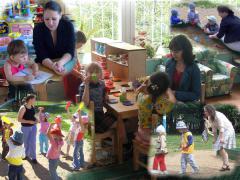 Педагоги, то есть специалисты, посвятившие себя воспитанию детей, формированию нового поколения, всегда кажутся нам людьми необыкновенными, обладающими высокими духовными качествами, которыми они стараются делиться со своими подопечными. Мы относимся к ним уважительно, с особым почетом. Однако если об учителях — о тех, кто помог нам сделать первые шаги в образовании, мы говорим довольно часто и тепло, то о воспитателях детского сада почти не вспоминаем. А ведь дошкольная педагогика не менее важна. Быть воспитателем детского сада непросто. А на взгляд непосвященного человека, это и вовсе полный кошмар. Действительно, нередко мы, взрослые, с одним-то ребенком не находим взаимопонимания. Да и что объяснишь крохе! В группе же таких карапузов больше двух десятков, и каждый норовит чуть что расплакаться. Как же со всеми справиться? И ведь воспитатели справляются! Оставят родители зареванного капризу, а приходят забирать — не узнают ребенка. Он и с друзьями играет, и уходить не хочет. В чем же секрет? Безусловно, дети те еще хитрецы. Оказавшись без родительской поддержки в окружении посторонних людей, они меняют тактику поведения и стараются вести себя лучше. Но дело, конечно, не только в этом. Хорошие воспитатели знают, что недостаточно внушать: «Не делай так, это плохо». Малышу необходимо предложить альтернативу. Только если занять его чем-то интересным, у него не возникнет желания шалить и безобразничать. Дети великолепно чувствуют расположение педагога. Многие родители замечали, что их отпрыски тянутся совсем не к тем людям, которые взрослым кажутся доброжелательными и милыми. Бывает, кто-то из воспитателей производит впечатление человека сдержанного, даже строгого, а дети его обожают. Малыши любят тех, кто проявляет к ним искреннее расположение, кто предлагает что-то занятное и увлекательное, живет их проблемами, чувствует их настроение. Современное общество предъявляет к педагогу дошкольного учреждения особые, очень серьезные требования. С чем это связано? Почему раньше в порядке вещей было отдавать ребенка в ближайшие к дому ясли, а теперь родители сами ищут сад? Предварительно они перечитывают горы литературы, изучают сайты и форумы в Интернете, советуются с другими родителями. Общаясь с заведующей, взрослые интересуются, какая программа принята в учреждении, стараются узнать как можно больше подробностей. Что же произошло за последние десять лет? По определенным социальным причинам люди стали вступать в браки и заводить детей позже, чем, скажем, представители предыдущего поколения. Более «взрослые» мамы и папы относятся к воспитанию детей в среднем более взвешенно и ответственно, чем их молодые «коллеги». Разумеется, производители игрушек, литературы стараются использовать эту тенденцию. Целые магазины посвящены развивающим играм. Растет количество периодической литературы для настоящих, будущих и даже потенциальных родителей! Полки книжных магазинов заставлены научно-популярными изданиями о том, как вырастить из маленького человечка гения. Причем некоторые методики рассчитаны на грудничков и даже на младенцев, еще находящихся в материнской утробе. Несомненно, подкованные мамы и папы предъявляют повышенные требования к педагогам детского сада. Но любой опытный воспитатель легко докажет: все, что производители выдают за необыкновенные и чудесные новшества, на самом деле есть лишь попытка «приодеть» те же методики, на которых воспитывали в садиках и нас, и, возможно, наших родителей. Строго говоря, показателем качества работы воспитателя или продуктивности используемых им технологий не может быть, например, объем знаний ребенка. Ведь несложно заставить малыша выучить все что угодно. Другое дело, нужно ли это ему и как быстро он забудет ту информацию, которой ему забили голову. Прежде всего ребенку должно нравиться в саду — это, пожалуй, главный критерий. Комфортные психологические условия куда важнее, чем формальный набор знаний. Если в пять лет малыш сам начинает делать то, что для трехлетнего невыполнимо, стоит ли бежать впереди паровоза и нагружать кроху преждевременными сведениями? Конечно, никто не отрицает полезности занятий, но во всем нужно держаться золотой середины. Именно этим руководствуется хороший воспитатель, выбирая ту или иную методику. Вместе с тем педагогу не обойтись без постоянного саморазвития. Все-таки и в новых подходах и концепциях можно выбрать рациональное зерно и использовать его в своей работе. Кроме того, воспитатель детского сада должен применять самые разнообразные знания из различных областей науки. Скажем, в его деятельности не обойтись без понимания возрастной психологии. Ведь многие поступки детей обусловлены именно возрастными изменениями их психики. То, что взрослым подчас кажется капризом или «вредничанием», на самом деле вполне нормально. Однако не нужно забывать и про личностный подход. Педагог должен уметь определять индивидуальные способности малышей и развивать их, а также обращать внимание родителей на успехи или какие-то индивидуальные проблемы их отпрысков. А тут уже требуется знание взрослой психологии, ведь к родителям тоже хорошо бы найти персональный подход, чтобы превратить их в союзников и действовать с ними в одном направлении. Дети проводят в саду целый день, то есть воспитатель должен кроме всего прочего заботиться об их развитии, здоровье, закаливании и питании. Поэтому ему пригодится знакомство с основами валеологии. Эта наука, название которой происходит от латинского vale («будь здоров»), — относительно молодая дисциплина, самостоятельно существующая приблизительно с 1980 х. Она занимается вопросами здорового образа жизни человека. И развитие малышей должно проходить согласно с ее принципами. Очень важно следить за тем, чтобы дети достаточное количество времени находились на улице, много двигались, при этом не переохлаждались и не перегревались, хорошо питались, но не переедали, соблюдали режим, спали днем и т. д. И всегда нужно учитывать индивидуальные особенности ребенка. К сожалению, плохим состоянием окружающей среды и иными причинами обусловлен тот факт, что большинство детей уже при рождении обладают не слишком крепким здоровьем. Самые распространенные неприятности — склонность к аллергическим реакциям, простудным и другим заболеваниям верхних дыхательных путей, а также ослабленный иммунитет и патологии нервной системы. Многие дети страдают от повышенной возбудимости, элементарной неспособности себя контролировать. Педагог в этой ситуации должен проявлять терпимость и действовать в соответствии с указаниями врача. Сам факт того, что их отправили в детский сад, малыши переносят по-разному. Мало кто хорошо понимает, почему родители уводят его куда-то из дома и оставляют в чужом месте на целый день. В основном дети относятся к саду как к необходимости и редко воспринимают его с радостью. Как правило, большинство страдают, чувствуют себя обделенными. Некоторые плачут, обижаются на взрослых, не хотят оставаться и т. п. Воспитатель обязан уметь найти подход к каждому ребенку, создать у него ощущение, что в саду не менее комфортно и удобно, объяснить преимущества (ведь в группе есть много того, чего нет дома: игрушек, общения со сверстниками, интересных занятий). При этом важно, чтобы каждый малыш чувствовал: он нужен, его проблемами, заботами, достижениями и успехами интересуются. Педагог должен радоваться победам подопечных, отмечать то, что впервые сделано самостоятельно, следить за их ростом и развитием. Все дети разные, и то, что для одного давно нормально и естественно, для другого — радостное открытие. Разница в возрасте у одногруппников порой составляет до года, а для таких малышей это весьма существенно. Надо учитывать это и отслеживать личную динамику каждого. При этом нельзя забывать о дисциплине, режиме и других организующих факторах. От людей, далеких от педагогики, часто приходится слышать, что детям нельзя ничего запрещать, чтобы они росли творческими личностями. Это неправильно — каждый человек должен с детства приучаться делать над собой определенные волевые усилия, иначе все его творчество так и останется в виде проектов, он не сможет сосредоточиться, собраться с мыслями, чтобы воплотить свои замыслы в жизнь. Поэтому формировать у детей усидчивость, трудолюбие, умение осознавать необходимость прилагать усилия для достижения результата нужно с самого раннего детства. Безусловно, важны и личностные качества воспитателя. Без доброты, терпения, оптимизма у него ничего не получится. Кроме того, педагог должен обладать абсолютно здоровой психикой. Ни в коем случае не стоит отчаиваться, опускать руки, записывать ребенка в категорию неуправляемых. Напротив, следует искать подход, ключик к каждому малышу, анализировать причины его поведения, тесно контактировать с родителями. Ведь часто взрослые стесняются каких-то проблем, скрывают их, не думая о том, как семейные неурядицы сказываются на формировании личностных качеств и характера ребенка. Воспитатель в таких ситуациях обязан предельно деликатно, не выражая своего отношения к происходящему в семье, суметь объяснить родителям, как сделать ситуацию наименее травматичной для психики малыша. Разумеется, педагогу необходимо быть аккуратным и чистоплотным, соблюдать все правила личной гигиены. Ему важно следить за своей одеждой, внешностью, ведь он является образцом для малышей. Эта работа требует необыкновенной самоотдачи. Жить интересами детей, чутко реагировать на все изменения, происходящие с ними, заботиться о том, чтобы они развивались гармонично и всесторонне, — это тяжело и приятно одновременно. Вырастая, дети вспоминают воспитателей не так часто, как учителей. Благодарностью для дошкольного педагога становится детская искренность и радость, которую он получает от общения со своими воспитанниками. Источник: http://www.zarplata.ruАнкета для учащихсяАнкета, которую Вам предстоит заполнить, поможет Вам определить направления дальнейшего профессионального обучения с учётом Ваших интересов и возможностей.В результате анкетирования Вы получите список профилей, наиболее соответствующих Вашей индивидуальной направленности. Профили, расположенные в списке с 1-й по 3-ю позиции, подходят Вам больше всего для обучения в старшей школе, а также получения профессионального образования в колледже и вузе.Точность полученного результата зависит от Вашей искренности!!!Внимательно и аккуратно заполняйте личные данные, обработка происходит автоматически и не корректно введенная информация будет отражена в результатах диагностики.За результатом анкетирования Вы можете обратиться к педагогу, ответственному за проведение мониторинга в Вашем учебном заведении.  ссылка;http://cd44084.tmweb.ru/index.php/318942?newtest=Yhttp://www.profvibor.ru/catalog/video/podrobno.php?ELEMENT_ID=13418Приложение 7ПРОФЕССИОНАЛЬНАЯ КАРТА Ф.И. _____________________________Дата рождения____________________2.6 СПИСОК ЛИТЕРАТУРЫДля педагога (психолога):1.	Баранова, Э.А. Введение в детскую психологию [Текст]. –  Издательство: Речь, 2010. – 176с.2.	Бобровская, Л.Н. Дневник профессионального самоопределения старшеклассника [Текст]   /Л.Н. Бобровская, Е.А. Сапрыкина, О.Ю. Просихина. – М.: Глобус, 2009. – 79с.3.	Бобровская, Л.Н.  Человек и профессия. Образовательный курс профориентационной направленности. Методическое пособие для учителя с электронным сопровождением курса [Текст] /Л.Н. Бобровская, О.Ю. Просихина, Е.А. Сапрыкина. -2-е изд., доп. – М.: Глобус, 2008. – 101с.4.	Богоявленская, Д.Б., Богоявленская, М.Е. Психология одаренности. Понятие, виды, проблемы [Текст]. – Издательство: МИОО, 2011. – 176с.5.	Гиппенрейтер, Ю.Б., Спиридонов, В.А., Фаликман, М.В. Психология мышления [Текст]. – Издательство: АСТ, Астрель, 2010. – 672с.6.	Ильин, Е. П. Психология для педагогов, 1 издание [Текст]. – 2012. – 640с.7.	Митина, Л.М., Кореляков, Ю.А., Шавырина, Г.В. и др. Личность и профессия: Психологическая поддержка и сопровождение [Текст]. –   Издательство: Академия. – 2005. –  336с.8.	Мухина, B. Возрастная психология. Феноменология развития [Текст]. - М.: Академия, 2006. – 608 с.9.	Никольская, Е.Л. Деловое общение [Текст]/Е.Л. Никольская//Сборник программ курсов по выбору для уч-ся 9-х клас., участвующих в эксперименте, подготовленных ККИДППО. – Краснодар, 2004.10.	Платонов, Ю.П. Психология конфликтного поведения [Текст]. –  Издательство: Речь. – 2011. – 544с.11.	Подласый, Н.И. Педагогика: В 2 кн [Текст]. - М.: ВЛАДОС, 2002.12.	Социальная педагогика. Курс лекций [Текст]/ Под обшей ред. М.А. Галагузовой. - М.: ВЛАДОС, 2007. – 416с.13.	Смирнова, Е.Е. На пути к выбору профессии [Текст]. – СПб.: Каро, 2003. – 176с.14.	Бобровская, Л.Н.  Человек и профессия. Образовательный курс профориентационной направленности. Методическое пособие для учителя с электронным сопровождением курса [Текст] /Л.Н. Бобровская, О.Ю. Просихина, Е.А. Сапрыкина. -2-е изд., доп. – М.: Глобус, 2008. – 101с.Для учащихся:1.	Волкова, Т.Р., Мишин, А.В. Секреты поиска работы. [Текст]. – Издательство: М.: Генезисю. –  2003. – 125с.2.	Резапкина, Г. Психология и выбор профессии. Программа предпрофильной подготовки. Рабочая тетрадь учащегося. 3-е изд. [Текст]. – Издательство: Генезис. – 2010. – 144с.3.	Чистякова, С.Н., Родичев, Н.Ф. От учебы к профессиональной карьере. [Текст]. – Издательство: Академия. – 2012. – 176с.ЧеловекЧеловекЧеловекЧеловекЧеловекприродатехникачеловекзнаковая системахудожественный образIIIIIIIVVРеалист. типИнтел. типСоциал. типКонвенц. типПредприим. типАртист. тип1а2а3а4а5а16а17а18а19а21а31а32а33а34а1б6а7а8а9а16б20а22а23а24а31б35а36а37а2б6б10а11а12а17б20б25а26а27а36б38а39а41б3б7б10б13а14а18б22б25б28а29а32б38б40а42а4б8б11б13б15а23б26б28б30а33б35б37б39б40б5б9б12б14б15б19б21б24б27б29б30б34б41а42б1а)инженер-техникб)инженер-контролер2а) вязальщикб) санитарный врач3а) поварб) наборщик4а) фотографб) заведующий магазином5а) чертежникб) дизайнер6а) философб) психиатр7а) ученый-химикб) бухгалтер8а) редактор науч. журналаб) адвокат9а) лингвистб) переводчик художест. литературы10а) педиатрб) статистик11а)организатор воспит. работыб)председатель профсоюза12а)спортивный врачб)фельетонист13а) нотариусб) снабженец14а)программистб)карикатурист15а)политический деятельб) писатель16а) садовникб) метеоролог17а) водитель троллейбусаб) медсестра18а) инженер-электрикб) секретарь-машинистка19а) малярб) художник по металлу20а) биологб)главный врач21а)телеоператорб) режиссер22а) гидрологб) ревизор23а) зоологб) зоотехник24а) математикб) архитектор25а)работник ИДНб) счетовод26а) учительб) командир дружинников27а) воспитательб) художник по керамике28а) экономистб) заведующий отделом29а) корректорб) критик30а) завхозб) директор31а)радиоинженерб) специалист по ядерной физике32а) наладчикб) механик33а) агрономб) председатель колхоза34а)закройщик-модельерб) декоратор35а) археологб) эксперт36а) работник музеяб) консультант37а) ученыйб) актер38а) логопедб)стенографист39а) врачб) дипломат40а) главный бухгалтерб) директор41а) поэтб) психолог42а)архивариусб) скульптор12345678910111213141516171819202122232425262728293031323334353637383940№УтвержденияОценкаТип 1Требует общения с разными людьми.И2Нравиться родителям.-3Предполагает высокое чувство ответственности.С4Требует переезда на новое место жительства.+5Соответствует моим способностям.И6Позволяет ограничиться имеющимся оборудованием.-7Дает возможность приносить людям пользу.С8Способствует умственному и(ли) физическому развитию.И9Является высокооплачиваемой.+10Позволяет работать близко от дома.+11Является престижной.-12Дает возможности для роста профессионального мастерства.С13Единственно возможная в сложившихся обстоятельствах.-14Позволяет реализовать способности к руководящей работе.С15Является привлекательной.И16Близка к любимому школьному предмету.+17Позволяет сразу получить хороший результат труда для других.С18Избрана моими друзьями.-19Позволяет использовать профессиональные умения вне работы.+20Дает большие возможности проявить творчество.И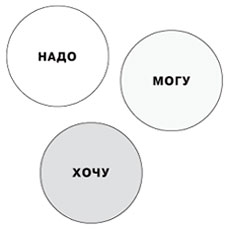 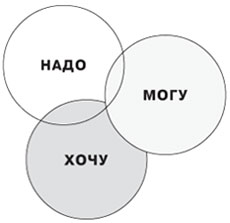 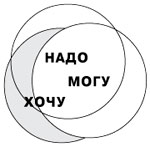 Терпенье и трудвсе перетрут.Без труда не вытащишь ирыбку из пруда.Землю солнце красит,а человека – труд.Весенний деньгод кормит.Труд человека кормит,а лень портит.Каков мастер,такова и плата.    ПАСПОРТ    ТРУДОВАЯ КНИЖКА    СНИЛС    ВОЕННЫЙ БИЛЕТ    ДОКУМЕНТ ОБ ОБРАЗОВАНИИ    СПРАВКА О НАЛИЧИИ ЛИБО ОТСУТСТВИИ СУДИМОСТИХудожник-флористХарактеристикиВиды трудаОбслуживание / ТворчествоПроф. направленностьчеловек - художественный образ / человек - природаСферы деятельностиКультура / Обслуживание / УслугиСферы трудаРастения / ИзделияОписаниеСодержание трудаЗанимается выращиванием и заготовкой флористического материала. Выполняет и реставрирует композиции из засушенных растений, растительного пуха и соломки по готовым или собственным эскизам. Использует ручные инструменты (резак, скальпель, пинцет, ножницы, иглы), а также электромеханическое оборудование (утюг, электроплиту, копировальное устройство). Применяет в работе химические растворы, клей, красители, лак. Работает индивидуально, в основном в помещении. Деятельность характеризуется монотонностью и повышенной нагрузкой на зрительный анализатор.Должен знатьОсновы морфологии и анатомии растений, виды растительного материала; ассортимент растений для высушивания; технологию сбора, обработки и хранения флористического материала; методы высушивания в плоскости и объеме; законы, правила, средства выразительной композиции, основы цветоведения; технологию выполнения натюрморта, пейзажа, построения фигуры человека и животных, перспективного изображения интерьера; технологию составления флористических композиций из соломки, растительного пуха, высушенного в плоскости и объеме растительного материала в разных жанрах; технологию оформления флористических композиций; основы агротехники сухоцветов.Профессионально важные качествахудожественные способности, эстетический вкус,высокий уровень развития мелкой моторики рук,хорошая координация движений;пространственное воображение;линейный и угловой глазомер;отсутствие тремора рук;усидчивость;аккуратность;способность к длительной монотонной работе.Медицинские противопоказанияаллергические реакции на растительный пух, пыльцу растений, сухоцветы;нарушения зрения,нарушения координации движений.Пути получения профессииВысшие учебные заведения, курсы.Родственные профессииХудожник-оформитель, изготовитель художественных изделий, инкрустатор.Ландшафтный дизайнер: http://www.profvibor.ru/catalog/video/podrobno.php?ELEMENT_ID=13418№Название деятельностиРезультаты деятельности1Результаты тестирования2Посещение экскурсий на предприятие2.12.23Посещение мастер-классов3.13.24Профессиональные интересы 5Рекомендации